UMW/IZ/PN-25/20		                                                   Wrocław, 05.02.2020 r.SPECYFIKACJA ISTOTNYCH WARUNKÓW ZAMÓWIENIANr UMW / IZ / PN - 25 / 20      NAZWA POSTĘPOWANIA  Świadczenie usług szkoleniowych dla studentów kierunku fizjoterapia w ramach realizacji projektu: "Dolnośląscy liderzy Medycyny - wdrożenie zintegrowanego programu podnoszenia kompetencji studentów, doktorantów, kadry dydaktycznej i administracyjnej Uniwersytetu Medycznego im. Piastów Śląskich we Wrocławiu". Przedmiot zamówienia podzielono na 6 (sześć) części osobno ocenianych:Część 1 – Świadczenie usług szkoleniowych z zakresu kinematic tapingu dla studentów kierunku fizjoterapia,Część 2 – Świadczenie usług szkoleniowych z zakresu masażu sportowego dla studentów kierunku fizjoterapia,Część 3 – Świadczenie usług szkoleniowych z zakresu modelu odkształceń powięziowych (Fascial Distortion Model) dla studentów kierunku fizjoterapia,Część 4 – Świadczenie usług szkoleniowych z zakresu terapii mięśniowo-powięziowych punktów spustowych dla studentów kierunku fizjoterapia,Część 5 – Świadczenie usług szkoleniowych z zakresu masażu tkanek głębokich dla studentów kierunku fizjoterapia,Część 6 – Świadczenie usług szkoleniowych z zakresu masażu tkanek miękkich dla studentów kierunku fizjoterapia.TRYB POSTĘPOWANIAPrzetarg nieograniczony o wartości szacunkowej większej niż 214 tys. EURO(art. 10 ust. 1 oraz art. 39 – 46 Prawa zamówień publicznych)  TERMIN SKŁADANIA I OTWARCIA OFERTTermin składania ofert – do dnia 16.03.2020 r. do godz. 09:00Termin otwarcia ofert – dnia 16.03.2020 r. o godz. 09:30Z upoważnienia Rektora UMWZastępca Kanclerza ds. Zarządzania Infrastrukturą Mgr Jacek CzajkaNazwa (firma) oraz adres Zamawiającego.Uniwersytet Medyczny im. Piastów Śląskich we Wrocławiu Wybrzeże L. Pasteura 150-367 Wrocławwww.umed.wroc.plTryb udzielenia zamówienia.Postępowanie prowadzone jest zgodnie z przepisami Ustawy z dnia 29 stycznia 2004 roku – Prawo zamówień publicznych (tekst jedn. – Dz. U. z 2019 r., poz. 1843), zwanej dalej „Pzp”. Postępowanie prowadzone jest w trybie przetargu nieograniczonego (podst. prawna: art. 10 ust. 1 oraz art. 39-46 Pzp).Do czynności podejmowanych przez Zamawiającego i Wykonawców stosować się będzie przepisy ustawy z dnia 23 kwietnia 1964 r. – Kodeks cywilny (tekst jedn. – Dz. U. z 2019 r., poz. 1145, z późn. zm.), jeżeli przepisy Pzp nie stanowią inaczej.Opis przedmiotu zamówienia.Przedmiotem zamówienia jest: Świadczenie usług szkoleniowych dla studentów kierunku fizjoterapia w ramach realizacji projektu: "Dolnośląscy liderzy Medycyny wdrożenie zintegrowanego programu podnoszenia kompetencji studentów, doktorantów, kadry dydaktycznej i administracyjnej Uniwersytetu Medycznego im. Piastów Śląskich we Wrocławiu" (Umowa o dofinansowanie nr POWR.03.05. 00-00-Z085/17-00) na potrzeby Uniwersytetu Medycznego we Wrocławiu. Projekt współfinansowany przez Unię Europejską ze środków Europejskiego Funduszu Społecznego w ramach Programu Operacyjnego Wiedza Edukacja Rozwój. Przedmiot zamówienia podzielono na 6 (sześć) części osobno ocenianych:Część 1 – Świadczenie usług szkoleniowych z zakresu kinematic tapingu dla studentów kierunku fizjoterapia,Część 2 – Świadczenie usług szkoleniowych z zakresu masażu sportowego dla studentów kierunku fizjoterapia,Część 3 – Świadczenie usług szkoleniowych z zakresu modelu odkształceń powięziowych (Fascial Distortion Model) dla studentów kierunku fizjoterapia,Część 4 – Świadczenie usług szkoleniowych z zakresu terapii mięśniowo-powięziowych punktów spustowych dla studentów kierunku fizjoterapia,Część 5 – Świadczenie usług szkoleniowych z zakresu masażu tkanek głębokich dla studentów kierunku fizjoterapia,Część 6 – Świadczenie usług szkoleniowych z zakresu masażu tkanek miękkich dla studentów kierunku fizjoterapia.Kody CPV: 80500000-9 Usługi szkoleniowe80510000-2 Usługi szkolenia specjalistycznego80561000-4 Usługi szkolenia w dziedzinie zdrowiaPrzedmiot zamówienia został szczegółowo opisany w załączniku nr 2 do Siwz Część 1-6. Szczegółowe warunki i zasady realizacji umowy określa wzór umowy (zał. nr 8 do Siwz).Zamówienia, o których mowa w art. 67 ust. 1 pkt 6 Pzp.Zamawiający nie przewiduje możliwości udzielania zamówień, o których mowa w art. 67 ust. 1 pkt 6 Pzp.Informacja o umowie ramowejZamawiający nie przewiduje zawarcia umowy ramowej. Udział podwykonawcówWykonawca może powierzyć wykonanie części zamówienia podwykonawcy.Zamawiający nie zastrzega obowiązku osobistego wykonania przez Wykonawcę kluczowych części zamówienia.Zamawiający żąda wskazania przez Wykonawcę części zamówienia, których wykonanie zamierza powierzyć podwykonawcom, i podania przez Wykonawcę firm podwykonawców.Jeżeli zmiana albo rezygnacja z podwykonawcy dotyczy podmiotu, na którego zasoby Wykonawca powoływał się, na zasadach określonych w art. 22a ust. 1 Pzp (rozdział V pkt. 4 Siwz), w celu wykazania spełniania warunków udziału w postępowaniu, Wykonawca jest obowiązany wykazać Zamawiającemu, że proponowany inny podwykonawca lub Wykonawca samodzielnie spełnia je w stopniu nie mniejszym niż podwykonawca, na którego zasoby Wykonawca powoływał się w trakcie postępowania o udzielenie zamówienia.Jeżeli powierzenie podwykonawcy wykonania części zamówienia na usługi następuje w trakcie jego realizacji, Wykonawca na żądanie Zamawiającego przedstawia oświadczenie, o którym mowa w art. 25a ust. 1 Pzp (rozdział VII pkt. 1 Siwz), lub oświadczenia lub dokumenty potwierdzające brak podstaw wykluczenia wobec tego podwykonawcy. Jeżeli Zamawiający stwierdzi, że wobec danego podwykonawcy zachodzą podstawy wykluczenia, Wykonawca obowiązany jest zastąpić tego podwykonawcę lub zrezygnować z powierzenia wykonania części zamówienia podwykonawcy.Postanowienia ppkt. 5 i 6 stosuje się wobec dalszych podwykonawców.Powierzenie wykonania części zamówienia podwykonawcom nie zwalnia Wykonawcy z odpowiedzialności za należyte wykonanie tego zamówienia.Zgodnie z art. 13 ust. 1 i 2 rozporządzenia Parlamentu Europejskiego i Rady (UE) 2016/679 z dnia 27 kwietnia 2016 r. w sprawie ochrony osób fizycznych w związku z przetwarzaniem danych osobowych i w sprawie swobodnego przepływu takich danych oraz uchylenia dyrektywy 95/46/WE (ogólne rozporządzenie o ochronie danych, Dz. Urz. UE L 119 z 04.05.2016, str. 1), dalej „RODO”, Zamawiający informuje, że: administratorem danych osobowych Wykonawców i osób uczestniczących w przedmiotowym postępowaniu jest Zamawiający;Zamawiający wyznaczył Inspektora Ochrony Danych, z którym można się kontaktować w sprawach dotyczących przetwarzania danych osobowych pod adresem e-mail: iod@umed.wroc.pl;Dane osobowe Wykonawców i osób uczestniczących w przedmiotowym postępowaniu przetwarzane będą na podstawie art. 6 ust. 1 lit. c RODO w celu związanym z przedmiotowym postępowaniem o udzielenie zamówienia publicznego;Odbiorcami danych osobowych Wykonawców i osób uczestniczących w przedmiotowym postępowaniu będą osoby lub podmioty, którym udostępniona zostanie dokumentacja postępowania w oparciu o art. 8 oraz art. 96 ust. 3 Pzp;  dane osobowe osób uczestniczących w przedmiotowym postępowaniu będą przechowywane, zgodnie z art. 97 ust. 1 Pzp, przez okres 4 lat od dnia zakończenia postępowania o udzielenie zamówienia, a jeżeli czas trwania umowy przekracza 4 lata, okres przechowywania obejmuje cały czas trwania umowy lub też przez okres dłuższy w przypadku postępowań finansowanych ze środków unijnych (okres trwałości projektu);obowiązek podania przez Wykonawcę danych osobowych bezpośrednio jego dotyczących oraz danych osób uczestniczących w postępowaniu jest wymogiem ustawowym określonym w przepisach Pzp, związanym z udziałem w postępowaniu o udzielenie zamówienia publicznego; konsekwencje niepodania określonych danych wynikają z Pzp;  w odniesieniu do danych osobowych osób uczestniczących w przedmiotowym postępowaniu decyzje nie będą podejmowane w sposób zautomatyzowany, stosowanie do art. 22 RODO;osoby uczestniczące w przedmiotowym postępowaniu posiadają:na podstawie art. 15 RODO prawo dostępu do danych osobowych bezpośrednio ich dotyczących. W przypadku gdy wykonanie przez Zamawiającego obowiązków, o których mowa w art. 15 ust. 1-3 RODO, wymagałoby niewspółmiernie dużego wysiłku, Zamawiający może żądać od osoby, której dane dotyczą, wskazania dodatkowych informacji mających na celu sprecyzowanie żądania, w szczególności podania nazwy lub daty postępowania o udzielenie zamówienia publicznego. W przypadku zakończonego postępowania o udzielenie zamówienia,  gdy wykonanie przez Zamawiającego obowiązków, o których mowa w art. 15 ust. 1-3 RODO, wymagałoby niewspółmiernie dużego wysiłku, Zamawiający może żądać od osoby, której dane dotyczą, wskazania dodatkowych informacji mających w szczególności na celu sprecyzowanie nazwy lub daty zakończonego postępowania;na podstawie art. 16 RODO prawo do sprostowania przez Wykonawcę uczestniczącego w przedmiotowym postępowaniu danych osobowych (skorzystanie z prawa do sprostowania nie może skutkować zmianą wyniku postępowania o udzielenie zamówienia publicznego ani zmianą postanowień umowy w zakresie niezgodnym z Pzp oraz nie może naruszać integralności protokołu oraz jego załączników);na podstawie art. 18 RODO prawo żądania od administratora ograniczenia przetwarzania danych osobowych z zastrzeżeniem przypadków, o których mowa w art. 18 ust. 2 RODO (prawo do ograniczenia przetwarzania nie ma zastosowania w odniesieniu do przechowywania, w celu zapewnienia korzystania ze środków ochrony prawnej lub w celu ochrony praw innej osoby fizycznej lub prawnej, lub z uwagi na ważne względy interesu publicznego Unii Europejskiej lub państwa członkowskiego). Wystąpienie z żądaniem, o którym mowa w art. 18 ust. 1 RODO, nie ogranicza przetwarzania danych osobowych do czasu zakończenia postępowania o udzielenie zamówienia publicznego;prawo do wniesienia skargi do Prezesa Urzędu Ochrony Danych Osobowych, gdy uzna, że przetwarzanie danych osobowych dotyczących wykonawców i uczestników przedmiotowego zamówienia narusza przepisy RODO;nie przysługuje Wykonawcy i osobom uczestniczącym w przedmiotowym postępowaniu:w związku z art. 17 ust. 3 lit. b, d lub e RODO prawo do usunięcia danych osobowych;prawo do przenoszenia danych osobowych, o którym mowa w art. 20 RODO;na podstawie art. 21 RODO prawo sprzeciwu, wobec przetwarzania danych osobowych, gdyż podstawą prawną przetwarzania danych osobowych Wykonawców i osób uczestniczących w przedmiotowym postępowaniu jest art. 6 ust. 1 lit. c RODO. Termin realizacji przedmiotu zamówienia.Wykonawca będzie realizował przedmiot zamówienia w zakresie każdej z części zamówienia (1-6) od dnia podpisania umowy do 30 czerwca 2020 r. Zamawiający zastrzega sobie prawo do wydłużenia ww. terminu do końca 2020r., w przypadku braku możliwości przeprowadzenia szkoleń wchodzących w skład przedmiotu zamówienia w terminie do dnia 30 czerwca 2020 r. Szkolenia wchodzące w skład przedmiotu zamówienia będą się odbywały w terminach zgodnych z harmonogramem szkoleń, który Wykonawca z Zamawiającym ustalą po obustronnym podpisaniu umowy.Warunki udziału w postępowaniu. O udzielenie zamówienia mogą się ubiegać Wykonawcy, którzy:nie podlegają wykluczeniu;spełniają warunki udziału w postępowaniu, dotyczące: kompetencji lub uprawnień do prowadzenia określonej działalności zawodowej, o ile wynika to z odrębnych przepisów;Zamawiający nie stawia warunku w tym zakresie.sytuacji ekonomicznej lub finansowej;Zamawiający nie stawia warunku w tym zakresie.zdolności technicznej lub zawodowej;W części 1:Wykonawca spełni warunek, jeżeli wykaże, że:- wykonał, a w wypadku świadczeń okresowych lub ciągłych również wykonuje, 
w okresie ostatnich 3 (trzech) lat przed upływem terminu składania ofert, a jeżeli okres działalności jest krótszy – w tym okresie, co najmniej 1 (jeden) kurs/szkolenie dla studentów lub absolwentów kierunków medycznych o tematyce kinematic tapingu),- dysponuje co najmniej 1 (jednym) trenerem, który: posiada Prawo Wykonywania Zawodu Fizjoterapeuty,posiada doświadczenie co najmniej 3 (trzy) letnie w prowadzeniu usług szkoleniowych w zakresie fizjoterapii, przeprowadził w okresie 1 (jednego) roku przed terminem składania ofert co najmniej 1 (jedno) szkolenie o tematyce kinematic tapingu.W części 2:Wykonawca spełni warunek, jeżeli wykaże, że:- wykonał, a w wypadku świadczeń okresowych lub ciągłych również wykonuje, w okresie ostatnich 3 (trzech) lat przed upływem terminu składania ofert, a jeżeli okres działalności jest krótszy – w tym okresie, co najmniej 1 (jeden) kurs/szkolenie dla studentów lub absolwentów kierunków medycznych o tematyce masażu sportowego),- dysponuje co najmniej 1 (jednym) trenerem, który: posiada Prawo Wykonywania Zawodu Fizjoterapeuty,posiada doświadczenie co najmniej 3 (trzy) letnie w prowadzeniu usług szkoleniowych w zakresie fizjoterapii, przeprowadził w okresie 1 (jednego) roku przed terminem składania ofert co najmniej 1 (jedno) szkolenie o tematyce masażu sportowego. W części 3:Wykonawca spełni warunek, jeżeli wykaże, że:- wykonał, a w wypadku świadczeń okresowych lub ciągłych również wykonuje, w okresie ostatnich 3 (trzech) lat przed upływem terminu składania ofert, a jeżeli okres działalności jest krótszy – w tym okresie, co najmniej 1 (jeden) kurs/szkolenie dla studentów lub absolwentów kierunków medycznych o tematyce modelu odkształceń powięziowych (Fascial Distortion Model),- dysponuje co najmniej 1 (jednym) trenerem, który: posiada Prawo Wykonywania Zawodu Fizjoterapeuty,posiada doświadczenie co najmniej 3 (trzy) letnie w prowadzeniu usług szkoleniowych w zakresie fizjoterapii, przeprowadził w okresie 1 (jednego) roku przed terminem składania ofert co najmniej 1 (jedno) szkolenie o tematyce modelu odkształceń powięziowych (Fascial Distortion Model).W części 4:Wykonawca spełni warunek, jeżeli wykaże, że:- wykonał, a w wypadku świadczeń okresowych lub ciągłych również wykonuje, 
w okresie ostatnich 3 (trzech) lat przed upływem terminu składania ofert, a jeżeli okres działalności jest krótszy – w tym okresie, co najmniej 1 (jeden) kurs/szkolenie dla studentów lub absolwentów kierunków medycznych o tematyce terapii mięśniowo-powięziowych punktów spustowych,- dysponuje co najmniej 1 (jednym) trenerem, który: posiada Prawo Wykonywania Zawodu Fizjoterapeuty,posiada doświadczenie co najmniej 3 (trzy) letnie w prowadzeniu usług szkoleniowych w zakresie fizjoterapii, przeprowadził w okresie 1 (jednego) roku przed terminem składania ofert co najmniej 1 (jedno) szkolenie o tematyce terapii mięśniowo-powięziowych punktów spustowych.W części 5:Wykonawca spełni warunek, jeżeli wykaże, że:- wykonał, a w wypadku świadczeń okresowych lub ciągłych również wykonuje, w okresie ostatnich 3 (trzech) lat przed upływem terminu składania ofert, a jeżeli okres działalności jest krótszy – w tym okresie, co najmniej 1 (jeden) kurs/szkolenie dla studentów lub absolwentów kierunków medycznych o tematyce terapii masażu tkanek głębokich,- dysponuje co najmniej 1 (jednym) trenerem, który: posiada Prawo Wykonywania Zawodu Fizjoterapeuty,posiada doświadczenie co najmniej 3 (trzy) letnie w prowadzeniu usług szkoleniowych w zakresie fizjoterapii, przeprowadził w okresie 1 (jednego) roku przed terminem składania ofert co najmniej 1 (jedno) szkolenie o tematyce masażu tkanek głębokich.W części 6:Wykonawca spełni warunek, jeżeli wykaże, że:- wykonał, a w wypadku świadczeń okresowych lub ciągłych również wykonuje, w okresie ostatnich 3 (trzech) lat przed upływem terminu składania ofert, a jeżeli okres działalności jest krótszy – w tym okresie, co najmniej 1 (jeden) kurs/szkolenie dla studentów lub absolwentów kierunków medycznych o tematyce masażu tkanek miękkich,- dysponuje co najmniej 1 (jednym) trenerem, który: posiada Prawo Wykonywania Zawodu Fizjoterapeuty,posiada doświadczenie co najmniej 3 (trzy) letnie w prowadzeniu usług szkoleniowych w zakresie fizjoterapii, przeprowadził w okresie 1 (jednego) roku przed terminem składania ofert co najmniej 1 (jedno) szkolenie o tematyce masażu tkanek miękkich.Zamawiający może, na każdym etapie postępowania, uznać, że Wykonawca nie posiada wymaganych zdolności, jeżeli zaangażowanie zasobów technicznych lub zawodowych Wykonawcy w inne przedsięwzięcia gospodarcze Wykonawcy może mieć negatywny wpływ na realizację zamówienia.W wypadku Wykonawców wspólnie ubiegających się o udzielenie zamówienia, warunek, o którym mowa w ppkt. 1.1) jest spełniony, gdy żaden z podmiotów składających wspólną ofertę nie podlega wykluczeniu, natomiast warunek, o którym mowa w ppkt. 1.2) jest spełniony, gdy podmioty składające wspólną ofertę spełniają go łącznie.Wykonawca może w celu potwierdzenia spełniania warunków, o których mowa w ppkt. 1.2), polegać na zdolnościach technicznych lub zawodowych innych podmiotów, niezależnie od charakteru prawnego łączących go z nim stosunków prawnych. Wykonawca, który polega na zdolnościach innych podmiotów, musi udowodnić Zamawiającemu, że realizując zamówienie, będzie dysponował niezbędnymi zasobami tych podmiotów, w szczególności przedstawiając zobowiązanie tych podmiotów do oddania mu do dyspozycji niezbędnych zasobów na potrzeby realizacji zamówienia.Zamawiający ocenia, czy udostępniane Wykonawcy przez inne podmioty zdolności techniczne lub zawodowe, pozwalają na wykazanie przez Wykonawcę spełniania warunków udziału w postępowaniu oraz bada, czy nie zachodzą wobec tego podmiotu podstawy wykluczenia, o których mowa w art. 24 ust. 1 pkt 13-22 oraz ust. 5 pkt 1 i 8 Pzp.W odniesieniu do warunków dotyczących wykształcenia, kwalifikacji zawodowych lub doświadczenia, Wykonawcy mogą polegać na zdolnościach innych podmiotów, jeśli podmioty te zrealizują usługi, do realizacji których te zdolności są wymagane. Jeżeli zdolności techniczne lub zawodowe podmiotu, o którym mowa w pkt. 4, nie potwierdzają spełnienia przez Wykonawcę warunków udziału w postępowaniu lub zachodzą wobec tych podmiotów podstawy wykluczenia, Zamawiający żąda, aby Wykonawca w terminie określonym przez Zamawiającego:zastąpił ten podmiot innym podmiotem lub podmiotami lub zobowiązał się do osobistego wykonania odpowiedniej części zamówienia, jeżeli wykaże zdolności techniczne lub zawodowe, o których mowa w ppkt. 1.2.Zgodnie z treścią art. 24aa ust. 1 Pzp, Zamawiający najpierw dokona oceny ofert, a następnie zbada, czy Wykonawca, którego oferta została oceniona jako najkorzystniejsza, nie podlega wykluczeniu oraz spełnia warunki udziału w postępowaniu.Podstawy wykluczenia, o których mowa w art. 24 ust. 5 Pzp. Zamawiający przewiduje wykluczenie Wykonawcy w oparciu o art. 24 ust. 5 pkt 1 i 8 Pzp, tj.: w stosunku do którego otwarto likwidację, w zatwierdzonym przez sąd układzie w postępowaniu restrukturyzacyjnym jest przewidziane zaspokojenie wierzycieli przez likwidację jego majątku lub sąd zarządził likwidację jego majątku w trybie art. 332 ust. 1 ustawy z dnia 15 maja 2015 r. – Prawo restrukturyzacyjne (tekst jedn. - Dz. U. z 2019 r., poz. 243, z późn. zm.) lub którego upadłość ogłoszono, z wyjątkiem Wykonawcy, który po ogłoszeniu upadłości zawarł układ zatwierdzony prawomocnym postanowieniem sądu, jeżeli układ nie przewiduje zaspokojenia wierzycieli przez likwidację majątku upadłego, chyba że sąd zarządził likwidację jego majątku w trybie art. 366 ust. 1 ustawy z dnia 28 lutego 2003 r. – Prawo upadłościowe (tekst jedn. - Dz. U. z 2019 r., poz. 498, z późn. zm.); który naruszył obowiązki dotyczące płatności podatków, opłat lub składek na ubezpieczenia społeczne lub zdrowotne, co Zamawiający jest w stanie wykazać za pomocą stosownych środków dowodowych, z wyjątkiem przypadku, o którym mowa w art. 24 ust. 1 pkt 15 Pzp, chyba że Wykonawca dokonał płatności należnych podatków, opłat lub składek na ubezpieczenia społeczne lub zdrowotne wraz z odsetkami lub grzywnami lub zawarł wiążące porozumienie w sprawie spłaty tych należności.Wykaz oświadczeń lub dokumentów, potwierdzających brak podstaw wykluczenia oraz spełnianie warunków udziału w postępowaniu.Wykonawcy wraz z ofertą winni złożyć aktualne na dzień składania ofert oświadczenie 
w zakresie wskazanym w załączniku nr 4 do Siwz. Informacje zawarte w oświadczeniu będą stanowić wstępne potwierdzenie, że Wykonawca nie podlega wykluczeniu oraz spełnia warunki udziału w postępowaniu. Wykonawca składa to oświadczenie w formie jednolitego dokumentu. Sposób złożenia jednolitego dokumentu opisano w Rozdziale VIII pkt. 2 Siwz.W wypadku wspólnego ubiegania się o zamówienie przez Wykonawców, jednolity dokument składa każdy z Wykonawców wspólnie ubiegających się o zamówienie. Dokumenty te potwierdzają brak podstaw wykluczenia oraz spełnianie warunków udziału w postępowaniu w zakresie, w którym każdy z Wykonawców wykazuje brak podstaw wykluczenia oraz spełnianie warunków udziału w postępowaniu.Wykonawca, który zamierza powierzyć wykonanie części zamówienia podwykonawcom, 
w celu wykazania braku istnienia wobec nich podstaw wykluczenia z udziału w postępowaniu składa jednolite dokumenty dotyczące podwykonawców.Wykonawca, który powołuje się na zasoby innych podmiotów, w celu wykazania braku istnienia wobec nich podstaw wykluczenia oraz spełniania, w zakresie, w jakim powołuje się na ich zasoby, warunków udziału w postępowaniu, składa także jednolite dokumenty dotyczące tych podmiotów.Zamawiający przed udzieleniem zamówienia, wezwie Wykonawcę, którego oferta została najwyżej oceniona, do złożenia w wyznaczonym, nie krótszym niż 10 dni, terminie aktualnych na dzień złożenia następujących oświadczeń lub dokumentów:Informacji z Krajowego Rejestru Karnego w zakresie określonym w art. 24 ust. 1 pkt 13, 14 i 21 Pzp, wystawionej nie wcześniej niż 6 miesięcy przed upływem terminu składania ofert;Zaświadczenia właściwego naczelnika urzędu skarbowego potwierdzającego, że Wykonawca nie zalega z opłacaniem podatków wystawionego nie wcześniej niż 3 miesiące przed upływem terminu składania ofert, lub innego dokumentu potwierdzającego, że Wykonawca zawarł porozumienie z właściwym organem podatkowym w sprawie spłat tych należności wraz z ewentualnymi odsetkami lub grzywnami, w szczególności uzyskał przewidziane prawem zwolnienie, odroczenie lub rozłożenie na raty zaległych płatności lub wstrzymanie w całości wykonania decyzji właściwego organu;Zaświadczenia właściwej terenowej jednostki organizacyjnej Zakładu Ubezpieczeń Społecznych lub Kasy Rolniczego Ubezpieczenia Społecznego albo innego dokumentu, potwierdzającego, że Wykonawca nie zalega z opłacaniem składek na ubezpieczenie społeczne lub zdrowotne wystawionego nie wcześniej niż 3 miesiące przed upływem terminu składania ofert lub innego dokumentu potwierdzającego, że Wykonawca zawarł porozumienie z właściwym organem w sprawie spłat tych należności wraz z ewentualnymi odsetkami lub grzywnami, w szczególności uzyskał przewidziane prawem zwolnienie, odroczenie lub rozłożenie na raty zaległych płatności lub wstrzymanie w całości wykonania decyzji właściwego organu;Odpisu z właściwego rejestru lub z centralnej ewidencji i informacji o działalności gospodarczej, jeżeli odrębne przepisy wymagają wpisu do rejestru lub ewidencji, w celu potwierdzenia braku podstaw wykluczenia na podstawie art. 24 ust. 5 pkt 1 Pzp (jeżeli Wykonawca jest podmiotem zarejestrowanym w Polsce, Zamawiający samodzielnie pobierze dokument za pomocą bezpłatnych i ogólnodostępnych baz danych);Oświadczenia Wykonawcy o braku wydania wobec niego prawomocnego wyroku sądu lub ostatecznej decyzji administracyjnej o zaleganiu z uiszczaniem podatków, opłat lub składek na ubezpieczenia społeczne lub zdrowotne albo - w przypadku wydania takiego wyroku lub decyzji - dokumentów potwierdzających dokonanie płatności tych należności wraz z ewentualnymi odsetkami lub grzywnami lub zawarcie wiążącego porozumienia w sprawie spłat tych należności;Oświadczenia Wykonawcy o braku orzeczenia wobec niego tytułem środka zapobiegawczego zakazu ubiegania się o zamówienia publiczne;Oświadczenia Wykonawcy o niezaleganiu z opłaceniem podatków i opłat lokalnych, o których mowa w ustawie z dnia 12 stycznia 1991 r. o podatkach i opłatach lokalnych (tekst jedn. - Dz. U. z 2019 r., poz. 1170, z późn. zm.);Wykazu usług wykonanych, a w przypadku świadczeń okresowych lub ciągłych również wykonywanych, w okresie ostatnich 3 lat przed upływem terminu składania ofert, a jeżeli okres prowadzenia działalności jest krótszy - w tym okresie, wraz z podaniem ich wartości, przedmiotu, dat wykonania i podmiotów, na rzecz których usługi zostały wykonane, oraz załączeniem dowodów określających czy te usługi zostały wykonane lub są wykonywane należycie, przy czym dowodami, o których mowa, są referencje bądź inne dokumenty wystawione przez podmiot, na rzecz którego usługi były wykonywane, a w przypadku świadczeń okresowych lub ciągłych są wykonywane, a jeżeli z uzasadnionej przyczyny o obiektywnym charakterze wykonawca nie jest w stanie uzyskać tych dokumentów - oświadczenie wykonawcy; w przypadku świadczeń okresowych lub ciągłych nadal wykonywanych referencje bądź inne dokumenty potwierdzające ich należyte wykonywanie powinny być wydane nie wcześniej niż 3 miesiące przed upływem terminu składania ofert - wg wzoru stanowiącego załącznik nr 5 do Siwz Część 1-6Wykazu osób, skierowanych przez Wykonawcę do realizacji zamówienia publicznego, 
w szczególności odpowiedzialnych za świadczenie usług, wraz z informacjami na temat ich kwalifikacji zawodowych, uprawnień, doświadczenia i wykształcenia niezbędnych do wykonania zamówienia publicznego, a także zakresu wykonywanych przez nie czynności oraz informacją o podstawie do dysponowania tymi osobami - wg wzoru stanowiącego załącznik nr 6 do Siwz Część 1-6.Zamawiający żąda od Wykonawcy, który polega na zdolnościach lub sytuacji innych podmiotów na zasadach określonych w art. 22a Pzp, przedstawienia w odniesieniu do tych podmiotów dokumentów wymienionych w ppkt. 5.1 – 5.7 niniejszego rozdziału.Jeżeli Wykonawca ma siedzibę lub miejsce zamieszkania poza terytorium Rzeczypospolitej Polskiej, zamiast dokumentów, o których mowa w ppkt. 5.1-5.4 niniejszego rozdziału:dot. ppkt 5.1 – składa informację z odpowiedniego rejestru albo, w przypadku braku takiego rejestru, inny równoważny dokument wydany przez właściwy organ sądowy lub administracyjny kraju, w którym Wykonawca ma siedzibę lub miejsce zamieszkania lub miejsce zamieszkania ma osoba, której dotyczy informacja albo dokument, w zakresie określonym w art. 24 ust. 1 pkt 13, 14 i 21 Pzp.dot. ppkt 5.2-5.4 – składa dokument lub dokumenty, wystawione w kraju, w którym Wykonawca ma siedzibę lub miejsce zamieszkania, potwierdzające odpowiednio, że:nie zalega z opłaceniem podatków, opłat, składek na ubezpieczenie społeczne lub zdrowotne albo że zawarł porozumienie z właściwym organem w sprawie spłat należności wraz z ewentualnymi odsetkami lub grzywnami, w szczególności uzyskał przewidziane prawem zwolnienie, odroczenie lub rozłożenie na raty zaległych płatności lub wstrzymanie w całości wykonania decyzji właściwego organu,nie otwarto jego likwidacji ani nie ogłoszono upadłości.Dokumenty, o których mowa w ppkt 7.1 i 7.2 lit. b, powinny być wystawione nie wcześniej niż 6 miesięcy przez upływem terminu składania ofert, a dokument, o którym mowa w ppkt. 7.2 lit. a, powinien być wystawiony nie wcześniej niż 3 miesiące przed upływem terminu składania ofert.Jeżeli w kraju, w którym Wykonawca ma siedzibę lub miejsce zamieszkania lub miejsce zamieszkania ma osoba, której dokument dotyczy, nie wydaje się dokumentów, o których mowa w pkt. 7, zastępuje się je dokumentem zawierającym odpowiednio oświadczenie Wykonawcy, ze wskazaniem osoby albo osób uprawnionych do jego reprezentacji, lub oświadczenie osoby, której dokument miał dotyczyć, złożone przed notariuszem lub przed organem sądowym, administracyjnym albo organem samorządu zawodowego lub gospodarczego właściwym ze względu na siedzibę lub miejsce zamieszkania Wykonawcy lub miejsce zamieszkania tej osoby. Zapisy pkt. 8 stosuje się.Wykonawca mający siedzibę na terytorium Rzeczypospolitej Polskiej, w odniesieniu do osoby mającej miejsce zamieszkania poza terytorium Rzeczypospolitej Polskiej, której dotyczy dokument wskazany w ppkt. 5.1 niniejszego rozdziału, składa dokument, o którym mowa w ppkt 7.1 niniejszego rozdziału, w zakresie określonym w art. 24 ust. 1 pkt 14 i 21 Pzp. Jeżeli w kraju, w którym miejsce zamieszkania ma osoba, której dokument miał dotyczyć, nie wydaje się takich dokumentów, zastępuje się go dokumentem zawierającym oświadczenie tej osoby złożonym przed notariuszem lub przed organem sądowym, administracyjnym albo organem samorządu zawodowego lub gospodarczego właściwym ze względu na miejsce zamieszkania tej osoby. Zapisy pkt. 8 stosuje się.W przypadku wątpliwości co do treści dokumentu złożonego przez Wykonawcę, Zamawiający może zwrócić się do właściwych organów odpowiednio kraju, w którym Wykonawca ma siedzibę lub miejsce zamieszkania lub miejsce zamieszkania ma osoba, której dokument dotyczy, o udzielenie niezbędnych informacji dotyczących tego dokumentu.Forma dokumentów i oświadczeń.Oświadczenia, o których mowa w pkt. 1-4, składane są w oryginale.Forma dokumentów i oświadczeń, o których mowa w pkt. 5-10 i 15:Dokumenty lub oświadczenia składane są w oryginale w postaci dokumentu elektronicznego lub w elektronicznej kopii dokumentu lub oświadczenia poświadczonej za zgodność z oryginałem;Poświadczenie za zgodność z oryginałem elektronicznej kopii dokumentu lub oświadczenia, następuje przy użyciu kwalifikowanego podpisu elektronicznego;Poświadczenia za zgodność z oryginałem dokonuje odpowiednio Wykonawca, podmiot, na którego zdolnościach polega Wykonawca, Wykonawcy wspólnie ubiegający się o udzielenie zamówienia publicznego albo podwykonawca, w zakresie dokumentów lub oświadczeń, które każdego z nich dotyczą; Zamawiający może żądać przedstawienia oryginału lub notarialnie poświadczonej kopii dokumentów lub oświadczeń wyłącznie wtedy, gdy złożona kopia jest nieczytelna lub budzi wątpliwości co do jej prawdziwości. Dokumenty lub oświadczenia sporządzone w języku obcym są składane wraz 
z tłumaczeniem na język polski.  W zakresie nieuregulowanym w Siwz, zastosowanie mają przepisy rozporządzenia Ministra Rozwoju z dnia 26. 07. 2016 r. w sprawie rodzajów dokumentów, jakich może żądać zamawiający od wykonawcy w postępowaniu o udzielenie zamówienia (Dz. U. z 2016 r., poz. 1126, z późn. zm.).Wykonawca, który podlega wykluczeniu na podstawie art. 24 ust. 1 pkt 13 i 14 oraz 16–20 lub ust. 5 Pzp, może przedstawić, w ramach tzw. „procedury samooczyszczenia się”, dowody na to, że podjęte przez niego środki są wystarczające do wykazania jego rzetelności, w szczególności udowodnić naprawienie szkody wyrządzonej przestępstwem lub przestępstwem skarbowym, zadośćuczynienie pieniężne za doznaną krzywdę lub naprawienie szkody, wyczerpujące wyjaśnienie stanu faktycznego oraz współpracę z organami ścigania oraz podjęcie konkretnych środków technicznych, organizacyjnych i kadrowych, które są odpowiednie dla zapobiegania dalszym przestępstwom lub przestępstwom skarbowym lub nieprawidłowemu postępowaniu Wykonawcy. Postanowienia zdania pierwszego nie stosuje się, jeżeli wobec Wykonawcy, będącego podmiotem zbiorowym, orzeczono prawomocnym wyrokiem sądu zakaz ubiegania się o udzielenie zamówienia oraz nie upłynął określony w tym wyroku okres obowiązywania tego zakazu. Wykonawca nie podlega wykluczeniu, jeżeli Zamawiający, uwzględniając wagę i szczególne okoliczności czynu Wykonawcy, uzna za wystarczające przedstawione dowody.Wykonawca w terminie 3 dni od dnia zamieszczenia na stronie internetowej informacji, o której mowa w art. 86 ust. 5 Pzp, przekaże Zamawiającemu oświadczenie o przynależności lub braku przynależności do tej samej grupy kapitałowej, o której mowa w art. 24 ust. 1 pkt 23 Pzp. Wraz ze złożeniem oświadczenia, Wykonawca może przedstawić dowody, że powiązania z innym Wykonawcą nie prowadzą do zakłócenia konkurencji w postępowaniu o udzielenie zamówienia. Wzór Oświadczenia stanowi Załącznik nr 4 do Siwz.Jeżeli Wykonawca nie złoży oświadczenia, o którym mowa w pkt. 1, oświadczeń lub dokumentów potwierdzających okoliczności, o których mowa w art. 25 ust. 1 Pzp, lub innych dokumentów niezbędnych do przeprowadzenia postępowania, oświadczenia lub dokumenty są niekompletne, zawierają błędy lub budzą wskazane przez Zamawiającego wątpliwości, Zamawiający wezwie do ich złożenia, uzupełnienia lub poprawienia lub do udzielania wyjaśnień w terminie przez siebie wskazanym, chyba że mimo ich złożenia, uzupełnienia lub poprawienia lub udzielenia wyjaśnień oferta Wykonawcy podlega odrzuceniu albo konieczne byłoby unieważnienie postępowania.Informacje o sposobie porozumiewania się Zamawiającego z Wykonawcami oraz przekazywania oświadczeń lub dokumentów, a także wskazanie osób uprawnionych do porozumiewania się z Wykonawcami.Ze strony Zamawiającego pracownikiem upoważnionym do porozumiewania się z Wykonawcami w sprawach zamówienia jest: Olga Bąk – Zespół ds. Zamówień Publicznych UMW.Komunikacja między Zamawiającym a Wykonawcami, w szczególności składanie ofert oraz oświadczeń w tym oświadczenia składanego na formularzu jednolitego europejskiego dokumentu zamówienia odbywa się za pomocą środka komunikacji elektronicznej, tj. platformy do elektronicznej obsługi zamówień publicznych Zamawiającego (zwanej dalej „Platformą”) dostępnej pod adresem: https://platforma.eb2b.com.pl  Oferty oraz oświadczenia w formie jednolitego europejskiego dokument zamówienia sporządza się, pod rygorem nieważności, w postaci elektronicznej i opatruje się kwalifikowanym podpisem elektronicznym.Za prawidłowe złożenie oferty za pomocą środków komunikacji elektronicznej uważać się będzie jej prawidłowe złożenie na Platformie dostępnej pod adresem https://platforma.eb2b.com.pl  w wierszu oznaczonym tytułem oraz znakiem sprawy zgodnym z niniejszym postępowaniem. Korzystanie z Platformy przez Wykonawcę jest bezpłatne. Zalogowanie do systemu wymaga posiadania konta użytkownika. Konta dla użytkowników zakładane są przez użytkowników po stronie Klientów eB2B lub poprzez samodzielną rejestrację w bazie Dostawców korzystając z formularza rejestracji dostępnego w menu „Rejestracja”. W panelu logowania należy wprowadzić adres e-mail oraz hasło.Do połączenia używany jest szyfrowany protokół HTTPS. Szyfrowanie danych odbywa się przy pomocy protokołu SSL. Certyfikat SSL zapewnia poufność transmisji danych przesyłanych przez Internet.Wykonawca zamierzający wziąć udział w postępowaniu o udzielenie zamówienia publicznego, musi posiadać konto na Platformie. Wykonawca posiadający konto na Platformie ma dostęp 
do możliwości złożenia, zmiany, wycofania oferty, a także do funkcjonalności pozwalających na zadawanie pytań do treści Siwz oraz komunikację z Zamawiającym w pozostałych obszarach. Wymagania techniczne. Udział w postepowaniu przetargowym wymaga dostępu do komputera o następujących minimalnych parametrach:- dostęp do sieci Internet,- włączona obsługa JavaScript,- zalecana szybkość łącza internetowego powyżej 500 KB/s,- zainstalowany Acrobat Reader,- zainstalowana przeglądarka internetowa Internet Explorer, Opera, Fire Fox, Chrome – zalecane najnowsze wersje przeglądarek.Kodowanie i oznaczenie czasu przekazania danych. Czas zapisywany jest w formacie YYYY-MM-DD HH:MM:SS. Czas przekazania danych jest to czas, w którym zostanie potwierdzone złożenie oferty, dokumentu przez Wykonawcę. Potwierdzenie odbywa się poprzez kliknięcie w link dostępny w wiadomości mailowej, wysłanej automatycznie po złożeniu oferty, dokumentu będąc niezalogowanym na Platformie zakupowej. Wiadomość otrzymuje Wykonawca na adres e-mail wskazany w formularzu. W przypadku Wykonawcy zalogowanego na Platformie zakupowej, czas przekazania danych jest to czas wysłania dokumentu, oferty przez Platformę zakupową.We wszelkiej korespondencji związanej z niniejszym postępowaniem Zamawiający i Wykonawcy posługują się numerem ogłoszenia (ID postępowania) albo numerem postępowania nadanym przez Zamawiającego (UMW/IZ/PN-25/20). Sposób sporządzenia dokumentów elektronicznych, oświadczeń lub elektronicznych kopii dokumentów lub oświadczeń musi być zgodny z wymaganiami określonymi w rozporządzeniu Prezesa Rady Ministrów z dnia 27. 06. 2017 r. w sprawie użycia środków komunikacji elektronicznej w postępowaniu o udzielenie zamówienia publicznego oraz udostępniania i przechowywania dokumentów elektronicznych (Dz. U. z 2017 r., poz. 1320, z późn. zm.) oraz rozporządzeniu Ministra Rozwoju z dnia 26 lipca 2016 r. w sprawie rodzajów dokumentów, jakich może żądać zamawiający od Wykonawcy w postępowaniu o udzielenie zamówienia (Dz. U. z 2016 r., poz. 1126, z późn. zm.).  Wykonawca może zwrócić się do Zamawiającego o wyjaśnienie treści Siwz. Zamawiający niezwłocznie udzieli wyjaśnień, jednak nie później niż na 6 dni przed upływem terminu składania ofert, pod warunkiem, że wniosek o wyjaśnienie treści Siwz wpłynął do Zamawiającego nie później niż do końca dnia, w którym upływa połowa wyznaczonego terminu składania ofert.Jeżeli wniosek o wyjaśnienie treści Siwz wpłynął po upływie terminu składania wniosku, o którym mowa w pkt. 11, lub dotyczy udzielonych wyjaśnień, Zamawiający może udzielić wyjaśnień albo pozostawić wniosek bez rozpoznania. Przedłużenie terminu składania ofert nie wpływa na bieg terminu składania wniosku, o którym mowa w pkt. 11.Pytanie powinno być opatrzone nazwą składającego je Wykonawcy. Treść zapytań wraz z wyjaśnieniami Zamawiający zamieści na stronie internetowej www.umed.wroc.pl, w rubryce dotyczącej niniejszego postępowania, bez ujawniania źródła zapytania oraz na Platformie dostępnej pod adresem https://platforma.eb2b.com.plZamawiający nie będzie zwoływać zebrania wszystkich Wykonawców, o którym mowa w art. 38 ust. 3 Pzp, w celu wyjaśnienia wątpliwości dotyczących treści Siwz.Jeżeli Zamawiający wprowadzi przed terminem składania ofert jakiekolwiek zmiany w treści Siwz, zostaną one zamieszczone na stronie internetowej www.umed.wroc.pl w rubryce przeznaczonej dla niniejszego postępowania oraz na Platformie dostępnej pod adresem https://platforma.eb2b.com.pl. Wymagania dotyczące wadium. Wysokość wadium.Zamawiający żąda wniesienia wadium w wysokości:dla części 1 zamówienia: 670,00 PLN (słownie: sześćset siedemdziesiąt złotych i 00 / 100),dla części 2 zamówienia: 285,00 PLN (słownie: dwieście osiemdziesiąt pięć złotych i 00 / 100),dla części 3 zamówienia: 1 200,00 PLN (słownie: jeden tysiąc dwieście złotych i 00 / 100),dla części 4 zamówienia: 685,00 PLN (słownie: sześćset osiemdziesiąt pięć złotych i 00 / 100),dla części 5 zamówienia: 790,00 PLN (słownie: siedemset dziewięćdziesiąt złotych i 00 / 100),dla części 6 zamówienia: 840,00 PLN (słownie: osiemset czterdzieści złotych i 00 / 100).Termin wniesienia wadium.Wadium należy wnieść do upływu terminu składania ofert.  Forma wniesienia wadium.Wadium może być wnoszone w jednej lub kilku następujących formach:pieniądzu;poręczeniach bankowych lub poręczeniach spółdzielczej kasy oszczędnościowo-kredytowej, z tym że poręczenie kasy jest zawsze poręczeniem pieniężnym;gwarancjach bankowych;gwarancjach ubezpieczeniowych;poręczeniach udzielanych przez podmioty, o których mowa w art. 6b ust. 5 pkt 2 ustawy z dnia 9 listopada 2000 r. o utworzeniu Polskiej Agencji Rozwoju Przedsiębiorczości (tekst jedn. - Dz. U. z 2019 r., poz. 310, z późn. zm.).Postanowienia dotyczące wadium wnoszonego w pieniądzu (ppkt. 3.1).Wadium wnoszone w pieniądzu należy wpłacić przelewem na rachunek bankowy Zamawiającego w Banku: Santander Bank Polska S.A. IV Oddział we Wrocławiu, o numerze: 72109024020000000630000428  z dopiskiem: „Wadium w przetargu nr UMW / IZ / PN – 25 / 20 na „Świadczenie usług szkoleniowych dla studentów kierunku fizjoterapia………”. Część … - „ ……………”. Wniesienie wadium w pieniądzu, za pomocą przelewu bankowego, Zamawiający będzie uważał za skuteczne tylko wówczas, gdy bank prowadzący rachunek Zamawiającego potwierdzi, że otrzymał taki przelew przed upływem terminu składania ofert. Postanowienia dotyczące wadium wnoszonego w pozostałych formach (ppkt. 3.2 – 3.5).Wadium wnoszone w formie innej niż pieniężna (gwarancji, poręczenia – o których mowa w ppkt. 3.2 – 3.5), powinno być wniesione w oryginale w postaci elektronicznej przed upływem terminu składania ofert. W wypadku składania przez Wykonawcę wadium w formie gwarancji lub poręczenia, dokument powinien zawierać następujące elementy:nazwę dającego zlecenie (Wykonawcy), beneficjenta gwarancji / poręczenia (Zamawiającego), gwaranta / poręczyciela oraz wskazanie ich siedzib,określenie wierzytelności, która ma być zabezpieczona gwarancją / poręczeniem,kwotę gwarancji / poręczenia,termin ważności gwarancji / poręczenia, nie krótszy niż termin związania ofertą, wraz z oświadczeniem gwaranta / poręczyciela o nieodwołalności zabezpieczenia w okresie jego ważności,zobowiązanie gwaranta / poręczyciela do bezwarunkowej zapłaty kwoty gwarancji / poręczenia na pierwsze pisemne żądanie Zamawiającego.Wadium wnoszone w formie gwarancji lub poręczenia powinno być wykonalne na terytorium Rzeczypospolitej Polskiej.Zasady zwrotu wadium.Zamawiający zwraca wadium wszystkim Wykonawcom niezwłocznie po wyborze oferty najkorzystniejszej lub unieważnieniu postępowania, z wyjątkiem Wykonawcy, którego oferta została wybrana jako najkorzystniejsza, z zastrzeżeniem ppkt. 6.Wykonawcy, którego oferta została wybrana jako najkorzystniejsza, Zamawiający zwraca wadium niezwłocznie po zawarciu umowy w sprawie zamówienia publicznego oraz wniesieniu zabezpieczenia należytego wykonania umowy, jeżeli jego wniesienia żądano.Zamawiający zwraca niezwłocznie wadium na wniosek Wykonawcy, który wycofał ofertę przed upływem terminu składania ofert.Zamawiający żąda ponownego wniesienia wadium przez Wykonawcę, któremu zwrócono wadium na podstawie ppkt. 1, jeżeli w wyniku rozstrzygnięcia odwołania jego oferta została wybrana jako najkorzystniejsza. Wykonawca wnosi wadium w terminie określonym przez Zamawiającego.Jeżeli wadium wniesiono w pieniądzu, Zamawiający zwraca je wraz z odsetkami wynikającymi z umowy rachunku bankowego, na którym było ono przechowywane, pomniejszone o koszty prowadzenia rachunku bankowego oraz prowizji bankowej za przelew pieniędzy na rachunek bankowy wskazany przez Wykonawcę.Zamawiający zatrzymuje wadium wraz z odsetkami, jeżeli Wykonawca w odpowiedzi na wezwanie, o którym mowa w art. 26 ust. 3 i 3a Pzp, z przyczyn leżących po jego stronie, nie złożył oświadczeń lub dokumentów potwierdzających okoliczności, o których mowa w art. 25 ust. 1 Pzp, oświadczenia, o którym mowa w art. 25a ust. 1 Pzp, pełnomocnictw lub nie wyraził zgody na poprawienie omyłki, o której mowa w art. 87 ust. 2 pkt 3 Pzp, co spowodowało brak możliwości wybrania oferty złożonej przez Wykonawcę jako najkorzystniejszej.Zamawiający zatrzymuje wadium wraz z odsetkami, jeżeli Wykonawca, którego oferta została wybrana:odmówił podpisania umowy w sprawie zamówienia publicznego na warunkach określonych w ofercie;zawarcie umowy w sprawie zamówienia publicznego stało się niemożliwe z przyczyn leżących po stronie Wykonawcy.Termin związania ofertą.Wykonawca pozostaje związany złożoną ofertą przez okres 60 dni.Bieg terminu związania ofertą rozpoczyna się wraz z upływem terminu składania ofert.Opis sposobu przygotowywania ofert.Zamawiający dopuszcza składanie ofert częściowych. Wykonawca może złożyć oferty częściowe na jedną lub więcej części zamówienia.Nie dopuszcza się składania ofert wariantowych.Wykonawca ponosi wszelkie koszty związane z przygotowaniem i złożeniem oferty. Oferta powinna zawierać: Formularz(e) ofertowy(e) (wzór – załącznik nr 1 do Siwz Część  1-6), dla części, na którą(e)  Wykonawca składa ofertę – wypełniony(e) przez Wykonawcę, Wykaz doświadczenia zawodowego trenerów (wzór – załącznik nr 3 do Siwz Część  1-6), wypełniony(e) przez Wykonawcę,  Oświadczenia wymienione w Rozdziale VII pkt. 1-4 niniejszej Siwz,Zobowiązanie, o którym mowa w Rozdziale V pkt. 5 niniejszej Siwz – jeżeli dotyczy,Pełnomocnictwa osób podpisujących ofertę do podejmowania zobowiązań w imieniu Wykonawcy – jeżeli dotyczy. Pełnomocnictwa winny być przedłożone w formie oryginału lub kopii poświadczonej notarialnie.Załączniki do Siwz są wzorami. Zamawiający zaleca ich użycie w składanej ofercie. Dopuszcza się zamieszczenie w ofercie załączników opracowanych przez Wykonawcę, pod warunkiem jednak, że ich treść będzie odpowiadała treści formularzy załączonych do Siwz.  Oferta, aby była ważna, musi być podpisana przez Wykonawcę, przedstawicieli Wykonawcy wymienionych w aktualnych dokumentach rejestrowych firmy lub osoby po stronie Wykonawcy upoważnione do zaciągania zobowiązań w jego imieniu. Formalne upoważnienie powinno być wówczas dołączone do oferty. Zaleca się, by podpisy wyżej określonych osób złożone były na formularzu oferty, arkuszu informacji technicznej oraz na wszystkich załączonych dokumentach.Wykonawca składa ofertę wraz z wymaganymi dokumentami (określonymi w pkt. 4) za pośrednictwem Platformy pod adresem https://platforma.eb2b.com.pl w sposób określony w Instrukcji obsługi dla Wykonawców, stanowiącej załącznik nr 9 do Siwz.Oferta powinna być sporządzona w języku polskim.Oferta powinna być złożona w postaci elektronicznej opatrzonej kwalifikowanym podpisem elektronicznym. Złożenie oferty na nośniku danych lub w innej formie niż przewidziana powyżej jest niedopuszczalne, nie stanowi bowiem jej złożenia przy użyciu środków komunikacji elektronicznej. Potwierdzeniem prawidłowego złożenia oferty jest powiadomienie: o tym, że oferta została złożona oraz wiadomość e-mail z potwierdzeniem złożenia oferty do postępowania. Ofertę należy złożyć w oryginale.  Informacje zastrzeżone przez Wykonawcę powinny zostać złożone w osobnym pliku, wraz 
z jednoczesnym zaznaczeniem polecenia „Załącznik stanowiący tajemnicę przedsiębiorstwa”, a następnie wraz z plikami stanowiącymi jawną część skompresowane do jednego pliku. Wykonawca może przed upływem terminu do składania ofert zmienić lub wycofać ofertę. Zmiana lub wycofanie oferty dokonywane jest za  pośrednictwem Platformy pod adresem https://platforma.eb2b.com.pl w sposób określony w Instrukcji obsługi dla Wykonawców, stanowiącej załącznik nr 9 do Siwz.Wykonawca po upływie terminu do składania ofert nie może dokonać zmiany ani wycofać oferty.Miejsce oraz termin składania i otwarcia ofert.Miejsce oraz termin składania ofert.Oferty należy składać za pośrednictwem Platformy w terminie do 16.03.2020 r. do godz. 09:00.Po upływie terminu, o którym mowa powyżej, złożenie ofert nie będzie możliwe. 
Uwaga! O terminie złożenia ofert decyduje czas ostatecznego wysłania oferty a nie czas rozpoczęcia jej wprowadzenia.Miejsce oraz termin otwarcia ofert.Otwarcie ofert nastąpi w dniu 16.03.2020 r. o godz. 09:30 w Zespole ds. Zamówień Publicznych UMW, 50-368 Wrocław, ul. Marcinkowskiego 2-6, w pokoju nr 3A 112.1 (III piętro), za pośrednictwem Platformy pod adresem https://platforma.eb2b.com.pl poprzez ich odszyfrowanie przez Zamawiającego. Opis sposobu obliczenia ceny.Ceną ofertową danej części zamówienia (Część 1 - 6) jest cena podana w Formularzu ofertowym (wzór - zał. nr 1 do Siwz), właściwym dla tej części. Wykonawca nie podaje w Formularzu ofertowym stawki VAT – Zamawiający wpisał symbol „zw”, ponieważ według wiedzy Zamawiającego, przedmiot zamówienia korzysta ze zwolnienia od podatku od towarów i usług. Jak wynika z treści art. 43 ust. 1 pkt 29 lit. c ustawy z dnia 11. 03. 2004 r. o podatku od towarów i usług (tekst jedn. – Dz. U. z 2018 r., poz. 2174, z późn. zm.), zwalnia się od podatku finansowane w całości ze środków publicznych usługi (oraz świadczenie usług i dostawę towarów ściśle z tymi usługami związane) kształcenia zawodowego lub przekwalifikowania zawodowego, inne niż wymienione w pkt 26 [w pkt 26 wymienia się usługi świadczone przez: a) jednostki objęte systemem oświaty w rozumieniu przepisów ustawy z dnia 14 grudnia 2016 r. - Prawo oświatowe (tekst jedn. – Dz. U. z 2019 r., poz. 1148, z późn. zm.), w zakresie kształcenia i wychowania, b) uczelnie, jednostki naukowe Polskiej Akademii Nauk oraz instytuty badawcze, w zakresie kształcenia - oraz dostawę towarów i świadczenie usług ściśle z tymi usługami związane]. Cena ofertowa musi uwzględniać wszystkie wymagania niniejszej Siwz oraz obejmować wszelkie koszty realizacji przedmiotu zamówienia, jakie poniesie Wykonawca.Ceny muszą być wyrażone z dokładnością do dwóch miejsc po przecinku.Jeżeli w postępowaniu złożona będzie oferta, której wybór prowadziłby do powstania u Zamawiającego obowiązku podatkowego zgodnie z przepisami o podatku od towarów i usług, Zamawiający w celu oceny takiej oferty doliczy do przedstawionej w niej ceny podatek od towarów i usług, który miałby obowiązek rozliczyć zgodnie z tymi przepisami. Wykonawca, składając ofertę, informuje Zamawiającego, czy wybór oferty będzie prowadzić do powstania u Zamawiającego obowiązku podatkowego, wskazując nazwę (rodzaj) towaru lub usługi, których dostawa lub świadczenie będzie prowadzić do jego powstania, oraz wskazując ich wartość bez kwoty podatku. Opis kryteriów, którymi Zamawiający będzie się kierował przy wyborze oferty  wraz z podaniem wag tych kryteriów i sposobu oceny ofert.Przy wyborze najkorzystniejszej oferty, Zamawiający zastosuje następujące kryteria oceny ofert:Cenę realizacji przedmiotu zamówienia – 60 %,Doświadczenie zawodowe co najmniej 1 (jednego) trenera – 40 %. Do porównania ofert w zakresie części 1 - 6 zamówienia będą brane pod uwagę: cena brutto realizacji przedmiotu zamówienia, podana w Formularzu ofertowym (wzór – zał. nr 1 do Siwz dla danej części), oraz doświadczenie zawodowe co najmniej 1 (jednego) trenera, podane w Wykazie doświadczenia zawodowego trenera / trenerów, dla danej części zamówienia (wzór - zał. nr 3 do Siwz dla danej części).Ocena ofert odbywać się będzie w sposób opisany w poniższych tabelach:Część 1Część 2Część 3Część 4Część 5Część 6Ocena punktowa dotyczyć będzie wyłącznie ofert uznanych za ważne i niepodlegających odrzuceniu.Punkty przyznane za poszczególne kryteria liczone będą z dokładnością do dwóch miejsc po przecinku.Zamawiający wybierze jako najkorzystniejszą, ofertę, która uzyska najwyższą ilość punktów.Informacje dotyczące walut obcych, w jakich mogą być prowadzone rozliczenia między Zamawiającym a Wykonawcą.Zamawiający nie przewiduje rozliczeń z Wykonawcą w walutach obcych; rozliczenia między Zamawiającym a Wykonawcą prowadzone będą w PLN.Informacje o formalnościach, jakie powinny zostać dopełnione po wyborze oferty w celu zawarcia umowy w sprawie zamówienia publicznego.Osoby reprezentujące Wykonawcę przy podpisywaniu umowy powinny posiadać ze sobą dokumenty potwierdzające ich umocowanie do podpisania umowy, o ile umocowanie to nie będzie wynikać z dokumentów załączonych do oferty.W wypadku wyboru oferty złożonej przez Wykonawców wspólnie ubiegających się o udzielenie zamówienia Zamawiający może żądać przed zawarciem umowy przedstawienia umowy regulującej współpracę tych Wykonawców. Zawarcie umowy nastąpi na podstawie wzoru Zamawiającego.Wykonawca jest zobowiązany do zawarcia umowy w terminie i miejscu wyznaczonym przez Zamawiającego.Jeżeli Wykonawca, którego oferta została oceniona jako najkorzystniejsza, uchyla się od zawarcia umowy, Zamawiający może zbadać, czy nie podlega wykluczeniu oraz czy spełnia warunki udziału w postępowaniu Wykonawca, który złożył ofertę najwyżej ocenioną spośród pozostałych ofert.Wymagania dotyczące zabezpieczenia należytego wykonania umowy.Zamawiający nie żąda wniesienia zabezpieczenia należytego wykonania umowy przez Wykonawcę.Wzór umowy.Wzór umowy stanowi załącznik nr 8 do Siwz. 	Pouczenie o środkach ochrony prawnej przysługujących Wykonawcy w toku postępowania o udzielenie zamówienia.Środki ochrony prawnej przysługują Wykonawcy, a także innemu podmiotowi, jeżeli ma lub miał interes w uzyskaniu danego zamówienia oraz poniósł lub może ponieść szkodę w wyniku naruszenia przez Zamawiającego przepisów Pzp.Środki ochrony prawnej wobec ogłoszenia o zamówieniu oraz Siwz przysługują również organizacjom wpisanym na listę, o której mowa w art. 154 pkt 5 Pzp.Odwołanie przysługuje wyłącznie od niezgodnej z przepisami ustawy czynności Zamawiającego podjętej w postępowaniu o udzielenie zamówienia lub zaniechania czynności, do której Zamawiający jest zobowiązany na podstawie ustawy.Odwołanie wnosi się:w terminie 10 dni od dnia przesłania informacji o czynności Zamawiającego stanowiącej podstawę jego wniesienia, jeżeli zostały przesłane w sposób określony w art. 180 ust. 5 zdanie drugie Pzp, albo w terminie 15 dni - jeżeli zostały przesłane w inny sposób;wobec treści ogłoszenia o zamówieniu, a także wobec postanowień Siwz – w terminie 10 dni od dnia publikacji ogłoszenia w Dzienniku Urzędowym Unii Europejskiej lub zamieszczenia Siwz na stronie internetowej;wobec czynności innych niż określone w ppkt 1 i 2 - w terminie 10 dni od dnia, w którym powzięto lub przy zachowaniu należytej staranności można było powziąć wiadomość o okolicznościach stanowiących podstawę jego wniesienia.jeżeli Zamawiający nie przesłał Wykonawcy zawiadomienia o wyborze oferty najkorzystniejszej – odwołanie wnosi się nie później niż w terminie:30 dni od dnia publikacji w Dzienniku Urzędowym Unii Europejskiej ogłoszenia o udzieleniu zamówienia 6 miesięcy od dnia zawarcia umowy, jeżeli Zamawiający nie opublikował w Dzienniku Urzędowym Unii Europejskiej ogłoszenia o udzieleniu zamówieniaOdwołujący przesyła kopię odwołania Zamawiającemu przed upływem terminu wniesienia odwołania w taki sposób, aby mógł on zapoznać się z jego treścią przed upływem tego terminu.Na orzeczenie Krajowej Izby Odwoławczej (KIO) stronom oraz uczestnikom postępowania odwoławczego przysługuje skarga do sądu.Skargę wnosi się do sądu okręgowego właściwego dla siedziby albo miejsca zamieszkania Zamawiającego.Skargę wnosi się za pośrednictwem Prezesa KIO w terminie 7 dni od dnia doręczenia orzeczenia KIO, przesyłając jednocześnie jej odpis przeciwnikowi skargi.Szczegółowe zasady korzystania ze środków ochrony prawnej określa Dział VI Pzp – Środki ochrony prawnej.Wykaz załączników do niniejszej SiwzZałącznikami do niniejszej Siwz są:Z upoważnienia Rektora UMWZastępca Kanclerza ds. Zarządzania Infrastrukturą Mgr Jacek CzajkaPrzetarg nr UMW / IZ / PN - 25 / 20Załącznik nr 1 do Siwz Część 1FORMULARZ OFERTOWY dla części 1Zarejestrowana nazwa Wykonawcy: ............................................................................................................................Adres Wykonawcy: ............................................................................................................................Nazwiska osób po stronie Wykonawcy uprawnionych do jego reprezentowania przy sporządzaniu niniejszej oferty:............................................................................................................................4. NIP.................................      5. Regon.............................    6.  Fax ...............................      
7. E-mail .........................................................    8. www.............................................Oświadczam, że zapoznałem się z treścią Siwz i akceptuję jej postanowienia. Oświadczam, że zapoznałem się z treścią Wzoru umowy – zał. nr 8 do Siwz i akceptuję jego postanowienia.Oświadczam, że jestem związany niniejszą ofertą przez okres 60 dni od dnia upływu terminu składania ofert.Oświadczam, że zamierzam powierzyć podwykonawcy/om wykonanie następujących części zamówienia:........................................................................................................................................................................................................................................................(należy wskazać części zamówienia, których wykonanie Wykonawca zamierza powierzyć; brak wskazania rozumiany będzie przez Zamawiającego, jako informacja o tym, że Wykonawca zamierza wykonać zamówienie bez udziału podwykonawców).Oświadczam, że zapoznałem się z treścią Klauzuli Informacyjnej, o której mowa w rozdziale III pkt 6 Siwz oraz, że wypełniłem obowiązki informacyjne przewidziane w art. 13 lub art. 14 RODO wobec osób fizycznych, od których dane osobowe bezpośrednio lub pośrednio pozyskałem w celu ubiegania się o udzielenie zamówienia publicznego w niniejszym postępowaniu.Wybór niniejszej oferty będzie /nie będzie (niewłaściwe skreślić) prowadzić do powstania u Zamawiającego obowiązku podatkowego zgodnie z przepisami ustawy o podatku od towarów i usług.Wskazujemy nazwę (rodzaj) towaru lub usługi, których dostawa lub świadczenie będzie prowadzić do powstania powyższego obowiązku podatkowego ................................. oraz wartość tego towaru lub usługi bez kwoty podatku wynoszącą ........................ (brak wskazania  rozumiany będzie przez Zamawiającego jako informacja o tym, ze wybór oferty nie będzie prowadzić do powstania u Zamawiającego powyższego obowiązku podatkowego).Oświadczam, że w rozumieniu przepisów art. 7 ust. 1 pkt 1 - 3 ustawy z dnia 06. 03. 2018 r. Prawo przedsiębiorców (tekst jedn. Dz. U. z 2019 r., poz. 1292 z późn. zm.) jestem: mikroprzedsiębiorcą / małym przedsiębiorcą / średnim przedsiębiorcą / dużym przedsiębiorcą (niewłaściwe skreślić)                                                  				Podpis WykonawcyPrzetarg nr UMW / IZ / PN – 25 / 20                               Załącznik nr 2 do Siwz Część 1SZCZEGÓŁOWY OPIS PRZEDMIOTU ZAMÓWIENIAdla części 1Świadczenie usług szkoleniowych z zakresu kinematic tapingu dla studentów kierunku fizjoterapia w ramach realizacji projektu: "Dolnośląscy liderzy Medycyny wdrożenie zintegrowanego programu podnoszenia kompetencji studentów, doktorantów, kadry dydaktycznej i administracyjnej Uniwersytetu Medycznego im. Piastów Śląskich we Wrocławiu".1. Charakterystyka szkolenia. 1) Szkolenie stacjonarne odbywające się na terenie Uniwersytetu Medycznego we Wrocławiu (Zamawiający może zapewnić sale, 10 łóżek do masażu, 10 mat , krzesła i stoły) lub w miejscu które zapewni Wykonawca na terenie miasta Wrocławia, zakończone uzyskaniem certyfikatu ukończenia szkolenia. 2) Cele szkolenia: nabycie podstawowej wiedzy o elastycznych plastrach, pochodzeniu, rodzaju, wskazaniach i przeciwwskazaniach do aplikacji oraz nabycie umiejętności użycia ich na ludzkim ciele w zakresie terapii manualnej i/ lub sportowej.
3) Szkolenie powinno być podzielone na dwa moduły biorąc pod uwagę jego szeroką tematykę. Szkolenie nie powinno trwać krócej niż 16 h lekcyjnych4) Tematyka szkolenia:-Wprowadzenie do koncepcji metody *historia*właściwości taśmy-Wpływ taśmy na skórę i powięź powierzchowną oraz głęboką,-Zasady nakładania taśmy (teoria i praktyka)-Sposoby usuwania taśmy,-Manualne testy kierunkowe- ocena pacjenta-Korekcja powięziowa-Techniki dekompresyjne i korekcja przestrzenna,-Korekcje mięśniowe,- Plastrowanie elastyczne i sztywne - aplikacje: przeciwbólowe, wspomagające mięśnie, rozluźniające, zmniejszające obrzęki, mobilizujące i zabezpieczające oraz sposoby bezpiecznej aplikacji sztywnych taśm w celu korekcji, zabezpieczania i usztywnienia -Aplikacje w obrębie tułowia-Aplikacje w obrębie kończyn dolnych -Aplikacje w obrębie kończyn górnych-Aplikacje limfatyczne-Przeciwwskazania, środki ostrożności i wytyczne dotyczące stosowania plastrowania dynamicznego.5) Szkolenie musi spełniać wymogi KRF dotyczące akredytacji/rekomendacji kursów w okresie przejściowym, zgodnie z Uchwałą NR 227/I KRF `Krajowej Rady Fizjoterapeutów z dnia 29 maja 2018 roku w sprawie ustalania Kryteriów ciągłego Doskonalenia Zawodowego Fizjoterapeutów.2. Dodatkowe informacje.Liczba osób biorących udział w szkoleniu: maksymalnie 32 osoby, w max. 20 osobowych grupach.Szkolenie skierowane do studentów min. III roku studiów I stopnia na kierunku fizjoterapiaPrzetarg nr UMW / IZ / PN – 25 / 20                                         Załącznik 3 do Siwz Część 1Wykaz doświadczenia zawodowego trenera/trenerówdla części 1Zarejestrowana nazwa Wykonawcy: ....................................................................................................................................Adres Wykonawcy: ....................................................................................................................................Nazwiska osób po stronie Wykonawcy uprawnionych do jego reprezentowania przy sporządzaniu niniejszej oferty:....................................................................................................................................4. NIP.................................      5. Regon.............................    6.  Fax ...................................      
7. E-mail .........................................................    8. www ....................................................Świadczenie usług szkoleniowych z zakresu kinematic tapingu dla studentów kierunku fizjoterapia w ramach realizacji projektu: "Dolnośląscy liderzy Medycyny - wdrożenie zintegrowanego programu podnoszenia kompetencji studentów, doktorantów, kadry dydaktycznej i administracyjnej Uniwersytetu Medycznego im. Piastów Śląskich we Wrocławiu".Przedkładamy informację na temat doświadczenia zawodowego trenera / trenerów.TrenerImię i nazwisko: ………………..………......................................................………...    Uwaga:Wykonawca może zmodyfikować Wykaz przy ilości Trenerów większej niż 1.podpis WykonawcyPrzetarg nr UMW / IZ / PN – 25 / 20  Załącznik nr 5 do Siwz Część 1                                 W Y K A Z    U S Ł U Gdla części 1Wykazu usług wykonanych, a w przypadku świadczeń okresowych lub ciągłych również wykonywanych, w okresie ostatnich 3 lat przed upływem terminu składania ofert, a jeżeli okres prowadzenia działalności jest krótszy - w tym okresie, wraz z podaniem ich wartości, przedmiotu, dat wykonania i podmiotów, na rzecz których usługi zostały wykonane, oraz załączeniem dowodów określających czy te usługi zostały wykonane lub są wykonywane należycie, przy czym dowodami, o których mowa, są referencje bądź inne dokumenty wystawione przez podmiot, na rzecz którego usługi były wykonywane, a w przypadku świadczeń okresowych lub ciągłych są wykonywane, a jeżeli z uzasadnionej przyczyny o obiektywnym charakterze wykonawca nie jest w stanie uzyskać tych dokumentów - oświadczenie wykonawcy; w przypadku świadczeń okresowych lub ciągłych nadal wykonywanych referencje bądź inne dokumenty potwierdzające ich należyte wykonywanie powinny być wydane nie wcześniej niż 3 miesiące przed upływem terminu składania ofert.Wykonawca spełni warunek, jeżeli wykaże, że wykonał, a w wypadku świadczeń okresowych lub ciągłych również wykonuje, w okresie ostatnich 3 (trzech) lat przed upływem terminu składania ofert, a jeżeli okres działalności jest krótszy – w tym okresie, co najmniej 1 (jeden) kurs/szkolenie dla studentów lub absolwentów kierunków medycznych o tematyce kinematic tapingu).UWAGA !Wykonawca może dostosować rozmiary rubryk w tabeli w zależności od potrzeb. podpis WykonawcyPrzetarg nr UMW / IZ / PN – 25 / 20  Załącznik nr 6 do Siwz Część 1                                 W Y K A Z    O S Ó Bdla części 1Wykaz osób, skierowanych przez wykonawcę do realizacji niniejszego zamówienia, w szczególności odpowiedzialnych za świadczenie usług, wraz z informacjami na temat ich kwalifikacji zawodowych, uprawnień, doświadczenia i wykształcenia niezbędnych do wykonania niniejszego zamówienia, a także zakresu wykonywanych przez nie czynności oraz informacją o podstawie do dysponowania tymi osobami. Wykonawca spełni warunek, jeżeli wykaże, że dysponuje co najmniej 1 (jednym) trenerem, który: posiada Prawo Wykonywania Zawodu Fizjoterapeuty,posiada doświadczenie co najmniej 3 (trzy) letnie w prowadzeniu usług szkoleniowych w zakresie fizjoterapii, przeprowadził w okresie 1 (jednego) roku przed terminem składania ofert co najmniej 1 (jedno) szkolenie o tematyce kinematic tapinguUWAGA !Wykonawca może dostosować rozmiary rubryk w tabeli w zależności od potrzeb. podpis WykonawcyPrzetarg nr UMW / IZ / PN - 25 / 20Załącznik nr 1 do Siwz Część 2FORMULARZ OFERTOWY dla części 2Zarejestrowana nazwa Wykonawcy: ............................................................................................................................Adres Wykonawcy: ............................................................................................................................Nazwiska osób po stronie Wykonawcy uprawnionych do jego reprezentowania przy sporządzaniu niniejszej oferty:............................................................................................................................4. NIP.................................      5. Regon.............................    6.  Fax ...............................      
7. E-mail .........................................................    8. www.............................................Oświadczam, że zapoznałem się z treścią Siwz i akceptuję jej postanowienia. Oświadczam, że zapoznałem się z treścią Wzoru umowy – zał. nr 8 do Siwz i akceptuję jego postanowienia.Oświadczam, że jestem związany niniejszą ofertą przez okres 60 dni od dnia upływu terminu składania ofert.Oświadczam, że zamierzam powierzyć podwykonawcy/om wykonanie następujących części zamówienia:........................................................................................................................................................................................................................................................(należy wskazać części zamówienia, których wykonanie Wykonawca zamierza powierzyć; brak wskazania rozumiany będzie przez Zamawiającego, jako informacja o tym, że Wykonawca zamierza wykonać zamówienie bez udziału podwykonawców).Oświadczam, że zapoznałem się z treścią Klauzuli Informacyjnej, o której mowa w rozdziale III pkt 6 Siwz oraz, że wypełniłem obowiązki informacyjne przewidziane w art. 13 lub art. 14 RODO wobec osób fizycznych, od których dane osobowe bezpośrednio lub pośrednio pozyskałem w celu ubiegania się o udzielenie zamówienia publicznego w niniejszym postępowaniu.Wybór niniejszej oferty będzie /nie będzie (niewłaściwe skreślić) prowadzić do powstania u Zamawiającego obowiązku podatkowego zgodnie z przepisami ustawy o podatku od towarów i usług.Wskazujemy nazwę (rodzaj) towaru lub usługi, których dostawa lub świadczenie będzie prowadzić do powstania powyższego obowiązku podatkowego ................................. oraz wartość tego towaru lub usługi bez kwoty podatku wynoszącą ........................ (brak wskazania  rozumiany będzie przez Zamawiającego jako informacja o tym, ze wybór oferty nie będzie prowadzić do powstania u Zamawiającego powyższego obowiązku podatkowego).Oświadczam, że w rozumieniu przepisów art. 7 ust. 1 pkt 1 - 3 ustawy z dnia 06. 03. 2018 r. Prawo przedsiębiorców (tekst jedn. Dz. U. z 2019 r., poz. 1292 z późn. zm.) jestem: mikroprzedsiębiorcą / małym przedsiębiorcą / średnim przedsiębiorcą / dużym przedsiębiorcą (niewłaściwe skreślić)                                                  				Podpis WykonawcyPrzetarg nr UMW / IZ / PN – 25 / 20                               Załącznik nr 2 do Siwz Część 2SZCZEGÓŁOWY OPIS PRZEDMIOTU ZAMÓWIENIAdla części 2Świadczenie usług szkoleniowych z zakresu masażu sportowego dla studentów kierunku fizjoterapia w ramach realizacji projektu: "Dolnośląscy liderzy Medycyny wdrożenie zintegrowanego programu podnoszenia kompetencji studentów, doktorantów, kadry dydaktycznej i administracyjnej Uniwersytetu Medycznego im. Piastów Śląskich we Wrocławiu".1.   Charakterystyka szkolenia. 1) Szkolenie stacjonarne odbywające się na terenie Uniwersytetu Medycznego we Wrocławiu (Zamawiający może zapewnić sale, 10 łóżek do masażu, 10 mat , krzesła i stoły) lub w miejscu które zapewni Wykonawca na terenie miasta Wrocławia, zakończone uzyskaniem certyfikatu ukończenia szkolenia. 2) Cele szkolenia: przygotowanie studentów do pracy z sportowcami3) Szkolenie powinno poruszać tematykę w zakresie praktycznym i teoretycznym i nie być krótsze niż 16 h lekcyjnych- Podstawy masażu sportowego – różnice między nim, a masażem klasycznym, leczniczym- Omówienie i ćwiczenia praktyczne:* klasyczny masaż sportowy*masaż funkcyjny* masaż poprzeczny*masaż izometryczny*masaż kontrlateralny* masaż cyrkulacyjny- masaż w różnych etapach cyklu treningowego- metodyka wykonywania masażu sportowego na wszystkich partiach ciała4) Szkolenie musi spełniać wymogi KRF dotyczące akredytacji/rekomendacji kursów w okresie przejściowym, zgodnie z Uchwałą NR 227/I KRF `Krajowej Rady Fizjoterapeutów z dnia 29 maja 2018 roku w sprawie ustalania Kryteriów ciągłego Doskonalenia Zawodowego Fizjoterapeutów.Dodatkowe informacje.Liczba osób biorących udział w szkoleniu: maksymalnie 15 osób.Przetarg nr UMW / IZ / PN – 25 / 20                                         Załącznik 3 do Siwz Część 2Wykaz doświadczenia zawodowego trenera/trenerówdla części 2Zarejestrowana nazwa Wykonawcy: ....................................................................................................................................Adres Wykonawcy: ....................................................................................................................................Nazwiska osób po stronie Wykonawcy uprawnionych do jego reprezentowania przy sporządzaniu niniejszej oferty:....................................................................................................................................4. NIP.................................      5. Regon.............................    6.  Fax ...................................      
7. E-mail .........................................................    8. www ....................................................Świadczenie usług szkoleniowych z zakresu masażu sportowego dla studentów kierunku fizjoterapia w ramach realizacji projektu: "Dolnośląscy liderzy Medycyny - wdrożenie zintegrowanego programu podnoszenia kompetencji studentów, doktorantów, kadry dydaktycznej i administracyjnej Uniwersytetu Medycznego im. Piastów Śląskich we Wrocławiu".Przedkładamy informację na temat doświadczenia zawodowego trenera / trenerów.TrenerImię i nazwisko: ………………..………......................................................………...    Uwaga:Wykonawca może zmodyfikować Wykaz przy ilości Trenerów większej niż 1.podpis WykonawcyPrzetarg nr UMW / IZ / PN – 25 / 20  Załącznik nr 5 do Siwz Część 2                                 W Y K A Z    U S Ł U Gdla części 2Wykazu usług wykonanych, a w przypadku świadczeń okresowych lub ciągłych również wykonywanych, w okresie ostatnich 3 lat przed upływem terminu składania ofert, a jeżeli okres prowadzenia działalności jest krótszy - w tym okresie, wraz z podaniem ich wartości, przedmiotu, dat wykonania i podmiotów, na rzecz których usługi zostały wykonane, oraz załączeniem dowodów określających czy te usługi zostały wykonane lub są wykonywane należycie, przy czym dowodami, o których mowa, są referencje bądź inne dokumenty wystawione przez podmiot, na rzecz którego usługi były wykonywane, a w przypadku świadczeń okresowych lub ciągłych są wykonywane, a jeżeli z uzasadnionej przyczyny o obiektywnym charakterze wykonawca nie jest w stanie uzyskać tych dokumentów - oświadczenie wykonawcy; w przypadku świadczeń okresowych lub ciągłych nadal wykonywanych referencje bądź inne dokumenty potwierdzające ich należyte wykonywanie powinny być wydane nie wcześniej niż 3 miesiące przed upływem terminu składania ofert.Wykonawca spełni warunek, jeżeli wykaże, że wykonał, a w wypadku świadczeń okresowych lub ciągłych również wykonuje, w okresie ostatnich 3 (trzech) lat przed upływem terminu składania ofert, a jeżeli okres działalności jest krótszy – w tym okresie, co najmniej 1 (jeden) kurs/szkolenie dla studentów lub absolwentów kierunków medycznych o tematyce masażu sportowego).UWAGA !Wykonawca może dostosować rozmiary rubryk w tabeli w zależności od potrzeb. podpis WykonawcyPrzetarg nr UMW / IZ / PN – 25 / 20  Załącznik nr 6 do Siwz Część 2                                 W Y K A Z    O S Ó Bdla części 2Wykaz osób, skierowanych przez wykonawcę do realizacji niniejszego zamówienia, w szczególności odpowiedzialnych za świadczenie usług, wraz z informacjami na temat ich kwalifikacji zawodowych, uprawnień, doświadczenia i wykształcenia niezbędnych do wykonania niniejszego zamówienia, a także zakresu wykonywanych przez nie czynności oraz informacją o podstawie do dysponowania tymi osobami. Wykonawca spełni warunek, jeżeli wykaże, że dysponuje co najmniej 1 (jednym) trenerem, który: posiada Prawo Wykonywania Zawodu Fizjoterapeuty,posiada doświadczenie co najmniej 3 (trzy) letnie w prowadzeniu usług szkoleniowych w zakresie fizjoterapii, przeprowadził w okresie 1 (jednego) roku przed terminem składania ofert co najmniej 1 (jedno) szkolenie o tematyce masażu sportowego.UWAGA !Wykonawca może dostosować rozmiary rubryk w tabeli w zależności od potrzeb. podpis WykonawcyPrzetarg nr UMW / IZ / PN - 25 / 20Załącznik nr 1 do Siwz Część 3FORMULARZ OFERTOWY dla części 3Zarejestrowana nazwa Wykonawcy: ............................................................................................................................Adres Wykonawcy: ............................................................................................................................Nazwiska osób po stronie Wykonawcy uprawnionych do jego reprezentowania przy sporządzaniu niniejszej oferty:............................................................................................................................4. NIP.................................      5. Regon.............................    6.  Fax ...............................      
7. E-mail .........................................................    8. www.............................................Oświadczam, że zapoznałem się z treścią Siwz i akceptuję jej postanowienia. Oświadczam, że zapoznałem się z treścią Wzoru umowy – zał. nr 8 do Siwz i akceptuję jego postanowienia.Oświadczam, że jestem związany niniejszą ofertą przez okres 60 dni od dnia upływu terminu składania ofert.Oświadczam, że zamierzam powierzyć podwykonawcy/om wykonanie następujących części zamówienia:........................................................................................................................................................................................................................................................(należy wskazać części zamówienia, których wykonanie Wykonawca zamierza powierzyć; brak wskazania rozumiany będzie przez Zamawiającego, jako informacja o tym, że Wykonawca zamierza wykonać zamówienie bez udziału podwykonawców).Oświadczam, że zapoznałem się z treścią Klauzuli Informacyjnej, o której mowa w rozdziale III pkt 6 Siwz oraz, że wypełniłem obowiązki informacyjne przewidziane w art. 13 lub art. 14 RODO wobec osób fizycznych, od których dane osobowe bezpośrednio lub pośrednio pozyskałem w celu ubiegania się o udzielenie zamówienia publicznego w niniejszym postępowaniu.Wybór niniejszej oferty będzie /nie będzie (niewłaściwe skreślić) prowadzić do powstania u Zamawiającego obowiązku podatkowego zgodnie z przepisami ustawy o podatku od towarów i usług.Wskazujemy nazwę (rodzaj) towaru lub usługi, których dostawa lub świadczenie będzie prowadzić do powstania powyższego obowiązku podatkowego ................................. oraz wartość tego towaru lub usługi bez kwoty podatku wynoszącą ........................ (brak wskazania  rozumiany będzie przez Zamawiającego jako informacja o tym, ze wybór oferty nie będzie prowadzić do powstania u Zamawiającego powyższego obowiązku podatkowego).Oświadczam, że w rozumieniu przepisów art. 7 ust. 1 pkt 1 - 3 ustawy z dnia 06. 03. 2018 r. Prawo przedsiębiorców (tekst jedn. Dz. U. z 2019 r., poz. 1292 z późn. zm.)) jestem: mikroprzedsiębiorcą / małym przedsiębiorcą / średnim przedsiębiorcą / dużym przedsiębiorcą (niewłaściwe skreślić)                                                  				Podpis WykonawcyPrzetarg nr UMW / IZ / PN – 25 / 20                               Załącznik nr 2 do Siwz Część 3SZCZEGÓŁOWY OPIS PRZEDMIOTU ZAMÓWIENIAdla części 3Świadczenie usług szkoleniowych z zakresu modelu odkształceń powięziowych (Fascial Distortion Model) dla studentów kierunku fizjoterapia w ramach realizacji projektu: "Dolnośląscy liderzy Medycyny wdrożenie zintegrowanego programu podnoszenia kompetencji studentów, doktorantów, kadry dydaktycznej i administracyjnej Uniwersytetu Medycznego im. Piastów Śląskich we Wrocławiu".Charakterystyka szkolenia. 1) Szkolenie odbywające się na terenie Uniwersytetu Medycznego we Wrocławiu (Zamawiający może zapewnić sale, 10 łóżek do masażu, 10 mat , krzesła i stoły) lub w miejscu które zapewni Wykonawca na terenie miasta Wrocławia, zakończone uzyskaniem certyfikatu ukończenia szkolenia. 2) Cele szkolenia: przygotowanie studentów do pracy z pacjentami z bólem i dolegliwościami występującymi w obrębie aparatu ruchu.3) Efekty edukacyjne dla uczestnika: uczestnik pozna zasady pracy z powięzią, nauczy się pojęć i zagadnień związanych z tematyką szkolenia. Zdobędzie wiedzę o zasadach stosowania odpowiednich technik i ich dawkowaniu, oraz wskazaniach i przeciwskazaniach do stosowania zabiegów leczniczych  4)Szkolenie powinno być podzielone na trzy moduły, a po ich ukończeniu każdy kursant zobowiązany jest zaliczyć egzamin. Szkolenie powinno trwać nie krócej niż 52 h szkoleniowe po 45 minModuł 1-Historia pracy z powięzią-Powięź w ujęciu anatomicznym i strukturalnym-Teorie dystorsji powięziowych -Wskazania i przeciwskazania do terapii powięziowej-Omówienie dystorsji taśmy spustowej oraz dystorsji cylindryczej-Ćwiczenia praktyczneModuł II - Teoria z zakresu dystorsji fałd- ściśnięcia i rozciągnięcia, definicja, symptomy, badanie przedmiotowe 
i podmiotowe, wywiad, cel terapii, lokalizacja, siła docisku, techniki chwytów, prowadzenie dłoni, impuls w jednostkach chorobowych-Ćwiczenia praktyczne w raz z teorią:*manipulacja kończyny górna* manipulacja szyi*manipulacja kręgosłupa*manipulacja okolicy miednicy*manipulacja kończyny dolnej Moduł III -Powtórzenie dystorsji powięziowych-Diagnostyka w obrębie kręgosłupa (w tym głowy, klatki piersiowej, brzucha i części miednicy)-Wskazania i przeciwskazania do leczenia metodą w obrębie kręgosłupa-Ćwiczenia praktyczne z palpacji napięć tkankowych i rozluźnianie patologicznych wzorców w obrębie kręgosłupa i głowy-Omówienie wszystkich dystorsji w ramach kręgosłupa-Ćwiczenia praktyczne leczenie kręgosłupa – opracowanie wszystkich dystorsji w obrębie kręgosłupa, części miednicy i klatki piersiowej: różnymi technikami -Wprowadzenie w terapię trzewi-Omówienie jednostek chorobowych między innymi: dolegliwości odcinka szyjnego, lumbago, zablokowanie kręgosłupa, zaburzenia stawu skroniowo żuchwowego -Omówienie najczęstszych błędów terapeutycznych kursantów i praktyków 5) Szkolenie musi spełniać wymogi KRF dotyczące akredytacji/rekomendacji kursów w okresie przejściowym, zgodnie z Uchwałą NR 227/I KRF `Krajowej Rady Fizjoterapeutów z dnia 29 maja 2018 roku w sprawie ustalania Kryteriów ciągłego Doskonalenia Zawodowego Fizjoterapeutów.Dodatkowe informacje.Liczba osób biorących udział w szkoleniu: maksymalnie 13 osób, z możliwością podziału na dwie grupy po max. 10 osób w grupiePrzetarg nr UMW / IZ / PN – 25 / 20                                         Załącznik 3 do Siwz Część 3Wykaz doświadczenia zawodowego trenera/trenerówdla części 3Zarejestrowana nazwa Wykonawcy: ....................................................................................................................................Adres Wykonawcy: ....................................................................................................................................Nazwiska osób po stronie Wykonawcy uprawnionych do jego reprezentowania przy sporządzaniu niniejszej oferty:....................................................................................................................................4. NIP.................................      5. Regon.............................    6.  Fax ...................................      
7. E-mail .........................................................    8. www ....................................................Świadczenie usług szkoleniowych z zakresu modelu odkształceń powięziowych (Fascial Distortion Model) dla studentów kierunku fizjoterapia w ramach realizacji projektu: "Dolnośląscy liderzy Medycyny - wdrożenie zintegrowanego programu podnoszenia kompetencji studentów, doktorantów, kadry dydaktycznej i administracyjnej Uniwersytetu Medycznego im. Piastów Śląskich we Wrocławiu".Przedkładamy informację na temat doświadczenia zawodowego trenera / trenerów.TrenerImię i nazwisko: ………………..………......................................................………...    Uwaga:Wykonawca może zmodyfikować Wykaz przy ilości Trenerów większej niż 1.podpis WykonawcyPrzetarg nr UMW / IZ / PN – 25 / 20  Załącznik nr 5 do Siwz Część 3                                 W Y K A Z    U S Ł U Gdla części 3Wykazu usług wykonanych, a w przypadku świadczeń okresowych lub ciągłych również wykonywanych, w okresie ostatnich 3 lat przed upływem terminu składania ofert, a jeżeli okres prowadzenia działalności jest krótszy - w tym okresie, wraz z podaniem ich wartości, przedmiotu, dat wykonania i podmiotów, na rzecz których usługi zostały wykonane, oraz załączeniem dowodów określających czy te usługi zostały wykonane lub są wykonywane należycie, przy czym dowodami, o których mowa, są referencje bądź inne dokumenty wystawione przez podmiot, na rzecz którego usługi były wykonywane, a w przypadku świadczeń okresowych lub ciągłych są wykonywane, a jeżeli z uzasadnionej przyczyny o obiektywnym charakterze wykonawca nie jest w stanie uzyskać tych dokumentów - oświadczenie wykonawcy; w przypadku świadczeń okresowych lub ciągłych nadal wykonywanych referencje bądź inne dokumenty potwierdzające ich należyte wykonywanie powinny być wydane nie wcześniej niż 3 miesiące przed upływem terminu składania ofert.Wykonawca spełni warunek, jeżeli wykaże, że wykonał, a w wypadku świadczeń okresowych lub ciągłych również wykonuje, w okresie ostatnich 3 (trzech) lat przed upływem terminu składania ofert, a jeżeli okres działalności jest krótszy – w tym okresie, co najmniej 1 (jeden) kurs/szkolenie dla studentów lub absolwentów kierunków medycznych o tematyce modelu odkształceń powięziowych (Fascial Distortion Model)).UWAGA !Wykonawca może dostosować rozmiary rubryk w tabeli w zależności od potrzeb. podpis WykonawcyPrzetarg nr UMW / IZ / PN – 25 / 20  Załącznik nr 6 do Siwz Część 3                                 W Y K A Z    O S Ó Bdla części 3Wykaz osób, skierowanych przez wykonawcę do realizacji niniejszego zamówienia, w szczególności odpowiedzialnych za świadczenie usług, wraz z informacjami na temat ich kwalifikacji zawodowych, uprawnień, doświadczenia i wykształcenia niezbędnych do wykonania niniejszego zamówienia, a także zakresu wykonywanych przez nie czynności oraz informacją o podstawie do dysponowania tymi osobami. Wykonawca spełni warunek, jeżeli wykaże, że dysponuje co najmniej 1 (jednym) trenerem, który: posiada Prawo Wykonywania Zawodu Fizjoterapeuty,posiada doświadczenie co najmniej 3 (trzy) letnie w prowadzeniu usług szkoleniowych w zakresie fizjoterapii, przeprowadził w okresie 1 (jednego) roku przed terminem składania ofert co najmniej 1 (jedno) szkolenie o tematyce modelu odkształceń powięziowych (Fascial Distortion Model).UWAGA !Wykonawca może dostosować rozmiary rubryk w tabeli w zależności od potrzeb. podpis WykonawcyPrzetarg nr UMW / IZ / PN - 25 / 20Załącznik nr 1 do Siwz Część 4FORMULARZ OFERTOWY dla części 4Zarejestrowana nazwa Wykonawcy: ............................................................................................................................Adres Wykonawcy: ............................................................................................................................Nazwiska osób po stronie Wykonawcy uprawnionych do jego reprezentowania przy sporządzaniu niniejszej oferty:............................................................................................................................4. NIP.................................      5. Regon.............................    6.  Fax ...............................      
7. E-mail .........................................................    8. www.............................................Oświadczam, że zapoznałem się z treścią Siwz i akceptuję jej postanowienia. Oświadczam, że zapoznałem się z treścią Wzoru umowy – zał. nr 8 do Siwz i akceptuję jego postanowienia.Oświadczam, że jestem związany niniejszą ofertą przez okres 60 dni od dnia upływu terminu składania ofert.Oświadczam, że zamierzam powierzyć podwykonawcy/om wykonanie następujących części zamówienia:........................................................................................................................................................................................................................................................(należy wskazać części zamówienia, których wykonanie Wykonawca zamierza powierzyć; brak wskazania rozumiany będzie przez Zamawiającego, jako informacja o tym, że Wykonawca zamierza wykonać zamówienie bez udziału podwykonawców).Oświadczam, że zapoznałem się z treścią Klauzuli Informacyjnej, o której mowa w rozdziale III pkt 6 Siwz oraz, że wypełniłem obowiązki informacyjne przewidziane w art. 13 lub art. 14 RODO wobec osób fizycznych, od których dane osobowe bezpośrednio lub pośrednio pozyskałem w celu ubiegania się o udzielenie zamówienia publicznego w niniejszym postępowaniu.Wybór niniejszej oferty będzie /nie będzie (niewłaściwe skreślić) prowadzić do powstania u Zamawiającego obowiązku podatkowego zgodnie z przepisami ustawy o podatku od towarów i usług.Wskazujemy nazwę (rodzaj) towaru lub usługi, których dostawa lub świadczenie będzie prowadzić do powstania powyższego obowiązku podatkowego ................................. oraz wartość tego towaru lub usługi bez kwoty podatku wynoszącą ........................ (brak wskazania  rozumiany będzie przez Zamawiającego jako informacja o tym, ze wybór oferty nie będzie prowadzić do powstania u Zamawiającego powyższego obowiązku podatkowego).Oświadczam, że w rozumieniu przepisów art. 7 ust. 1 pkt 1 - 3 ustawy z dnia 06. 03. 2018 r. Prawo przedsiębiorców (tekst jedn. Dz. U. z 2019 r., poz. 1292 z późn. zm.) jestem: mikroprzedsiębiorcą / małym przedsiębiorcą / średnim przedsiębiorcą / dużym przedsiębiorcą (niewłaściwe skreślić)                                                  				Podpis WykonawcyPrzetarg nr UMW / IZ / PN – 25 / 20                               Załącznik nr 2 do Siwz Część 4SZCZEGÓŁOWY OPIS PRZEDMIOTU ZAMÓWIENIAdla części 4Świadczenie usług szkoleniowych z zakresu terapii mięśniowo-powięziowych punktów spustowych dla studentów kierunku fizjoterapia w ramach realizacji projektu: "Dolnośląscy liderzy Medycyny wdrożenie zintegrowanego programu podnoszenia kompetencji studentów, doktorantów, kadry dydaktycznej i administracyjnej Uniwersytetu Medycznego im. Piastów Śląskich we Wrocławiu".Charakterystyka szkolenia. 1) Szkolenie stacjonarne odbywające się na terenie Uniwersytetu Medycznego we Wrocławiu (Zamawiający może zapewnić sale, 10 łóżek do masażu, 10 mat , krzesła i stoły) lub w miejscu które zapewni Wykonawca na terenie miasta Wrocławia, zakończone uzyskaniem certyfikatu ukończenia szkolenia.  2) Cele szkolenia: jest nauka palpacji punktów spustowych oraz technik wykorzystujących różne formy ucisku i ruchów w różnych kierunkach we wrażliwych miejscach w tkance mięśniowej.
3) Efekty edukacyjne dla uczestnika: uczestnik pozna techniki dzięki którym można zminimalizować bóle i dyskomfort oraz nauczy się jak poprawić zaburzone wzorce ruchowe.4)Szkolenie powinno być podzielone na dwa moduły biorąc pod uwagę jego szeroką tematykę i nie być krótsze niż 32 h lekcyjne.5)Harmonogram i tematyka szkolenia:Szkolenie ma poruszać tematykę taką jak:
- Klasyfikacje problemów mięśniowych
- Definicja, fizjologia i klasyfikacja mięśniowo- powięziowego punktu spustowego- Techniki lecznicze
- Przeciwskazania do stosowania tego typu terapii- Dogłębną wiedzę na temat palpacji, ćwiczenia, fizjologia, terapia MTrPs, anatomia palpacyjna, wzorce bólowe:
*czworoboczny*MOS*Dźwigacz łopatki*Pochyłe 
*Odcinek szyjny 
*Skroniowy /żwacz*Podobojczykowy *Podłopatkowy*Podgrzebieniowy*Obły większy
*Piersiowy większy 
*Piersiowy mniejszy*czworoboczny lędźwi *Biodrowo- lędźwiowy* Wielodzielny*Mięśnie pośladkowe*Gruszkowaty*Hamstringi*Prosty uda*Podkolanowy *Brzuchaty łydki
*Płaszczkowaty
*Strzałkowe6) Szkolenie musi spełniać wymogi KRF dotyczące akredytacji/rekomendacji kursów w okresie przejściowym, zgodnie z Uchwałą NR 227/I KRF `Krajowej Rady Fizjoterapeutów z dnia 29 maja 2018 roku w sprawie ustalania Kryteriów ciągłego Doskonalenia Zawodowego Fizjoterapeutów.Dodatkowe informacje.Liczba osób biorących udział w szkoleniu: maksymalnie 32 osoby, z możliwością podziału na dwie grupy po max. 20 osób w grupie.Przetarg nr UMW / IZ / PN – 25 / 20                                         Załącznik 3 do Siwz Część 4Wykaz doświadczenia zawodowego trenera/trenerówdla części 4Zarejestrowana nazwa Wykonawcy: ....................................................................................................................................Adres Wykonawcy: ....................................................................................................................................Nazwiska osób po stronie Wykonawcy uprawnionych do jego reprezentowania przy sporządzaniu niniejszej oferty:....................................................................................................................................4. NIP.................................      5. Regon.............................    6.  Fax ...................................      
7. E-mail .........................................................    8. www ....................................................Świadczenie usług szkoleniowych z zakresu terapii mięśniowo-powięziowych punktów spustowych dla studentów kierunku fizjoterapia w ramach realizacji projektu: "Dolnośląscy liderzy Medycyny - wdrożenie zintegrowanego programu podnoszenia kompetencji studentów, doktorantów, kadry dydaktycznej i administracyjnej Uniwersytetu Medycznego im. Piastów Śląskich we Wrocławiu".Przedkładamy informację na temat doświadczenia zawodowego trenera / trenerów.TrenerImię i nazwisko: ………………..………......................................................………...    Uwaga:Wykonawca może zmodyfikować Wykaz przy ilości Trenerów większej niż 1.podpis WykonawcyPrzetarg nr UMW / IZ / PN – 25 / 20  Załącznik nr 5 do Siwz Część 4                                 W Y K A Z    U S Ł U Gdla części 4Wykazu usług wykonanych, a w przypadku świadczeń okresowych lub ciągłych również wykonywanych, w okresie ostatnich 3 lat przed upływem terminu składania ofert, a jeżeli okres prowadzenia działalności jest krótszy - w tym okresie, wraz z podaniem ich wartości, przedmiotu, dat wykonania i podmiotów, na rzecz których usługi zostały wykonane, oraz załączeniem dowodów określających czy te usługi zostały wykonane lub są wykonywane należycie, przy czym dowodami, o których mowa, są referencje bądź inne dokumenty wystawione przez podmiot, na rzecz którego usługi były wykonywane, a w przypadku świadczeń okresowych lub ciągłych są wykonywane, a jeżeli z uzasadnionej przyczyny o obiektywnym charakterze wykonawca nie jest w stanie uzyskać tych dokumentów - oświadczenie wykonawcy; w przypadku świadczeń okresowych lub ciągłych nadal wykonywanych referencje bądź inne dokumenty potwierdzające ich należyte wykonywanie powinny być wydane nie wcześniej niż 3 miesiące przed upływem terminu składania ofert.Wykonawca spełni warunek, jeżeli wykaże, że wykonał, a w wypadku świadczeń okresowych lub ciągłych również wykonuje, w okresie ostatnich 3 (trzech) lat przed upływem terminu składania ofert, a jeżeli okres działalności jest krótszy – w tym okresie, co najmniej 1 (jeden) kurs/szkolenie dla studentów lub absolwentów kierunków medycznych o tematyce terapii mięśniowo-powięziowych punktów spustowych).UWAGA !Wykonawca może dostosować rozmiary rubryk w tabeli w zależności od potrzeb. podpis WykonawcyPrzetarg nr UMW / IZ / PN – 25 / 20  Załącznik nr 6 do Siwz Część 4                                 W Y K A Z    O S Ó Bdla części 4Wykaz osób, skierowanych przez wykonawcę do realizacji niniejszego zamówienia, w szczególności odpowiedzialnych za świadczenie usług, wraz z informacjami na temat ich kwalifikacji zawodowych, uprawnień, doświadczenia i wykształcenia niezbędnych do wykonania niniejszego zamówienia, a także zakresu wykonywanych przez nie czynności oraz informacją o podstawie do dysponowania tymi osobami. Wykonawca spełni warunek, jeżeli wykaże, że dysponuje co najmniej 1 (jednym) trenerem, który: posiada Prawo Wykonywania Zawodu Fizjoterapeuty,posiada doświadczenie co najmniej 3 (trzy) letnie w prowadzeniu usług szkoleniowych w zakresie fizjoterapii, przeprowadził w okresie 1 (jednego) roku przed terminem składania ofert co najmniej 1 (jedno) szkolenie o tematyce terapii mięśniowo-powięziowych punktów spustowych.UWAGA !Wykonawca może dostosować rozmiary rubryk w tabeli w zależności od potrzeb. podpis WykonawcyPrzetarg nr UMW / IZ / PN - 25 / 20Załącznik nr 1 do Siwz Część 5FORMULARZ OFERTOWY dla części 5Zarejestrowana nazwa Wykonawcy: ............................................................................................................................Adres Wykonawcy: ............................................................................................................................Nazwiska osób po stronie Wykonawcy uprawnionych do jego reprezentowania przy sporządzaniu niniejszej oferty:............................................................................................................................4. NIP.................................      5. Regon.............................    6.  Fax ...............................      
7. E-mail .........................................................    8. www.............................................Oświadczam, że zapoznałem się z treścią Siwz i akceptuję jej postanowienia. Oświadczam, że zapoznałem się z treścią Wzoru umowy – zał. nr 8 do Siwz i akceptuję jego postanowienia.Oświadczam, że jestem związany niniejszą ofertą przez okres 60 dni od dnia upływu terminu składania ofert.Oświadczam, że zamierzam powierzyć podwykonawcy/om wykonanie następujących części zamówienia:........................................................................................................................................................................................................................................................(należy wskazać części zamówienia, których wykonanie Wykonawca zamierza powierzyć; brak wskazania rozumiany będzie przez Zamawiającego, jako informacja o tym, że Wykonawca zamierza wykonać zamówienie bez udziału podwykonawców).Oświadczam, że zapoznałem się z treścią Klauzuli Informacyjnej, o której mowa w rozdziale III pkt 6 Siwz oraz, że wypełniłem obowiązki informacyjne przewidziane w art. 13 lub art. 14 RODO wobec osób fizycznych, od których dane osobowe bezpośrednio lub pośrednio pozyskałem w celu ubiegania się o udzielenie zamówienia publicznego w niniejszym postępowaniu.Wybór niniejszej oferty będzie /nie będzie (niewłaściwe skreślić) prowadzić do powstania u Zamawiającego obowiązku podatkowego zgodnie z przepisami ustawy o podatku od towarów i usług.Wskazujemy nazwę (rodzaj) towaru lub usługi, których dostawa lub świadczenie będzie prowadzić do powstania powyższego obowiązku podatkowego ................................. oraz wartość tego towaru lub usługi bez kwoty podatku wynoszącą ........................ (brak wskazania  rozumiany będzie przez Zamawiającego jako informacja o tym, ze wybór oferty nie będzie prowadzić do powstania u Zamawiającego powyższego obowiązku podatkowego).Oświadczam, że w rozumieniu przepisów art. 7 ust. 1 pkt 1 - 3 ustawy z dnia 06. 03. 2018 r. Prawo przedsiębiorców (tekst jedn. Dz. U. z 2019 r., poz. 1292 z późn. zm.)) jestem: mikroprzedsiębiorcą / małym przedsiębiorcą / średnim przedsiębiorcą / dużym przedsiębiorcą (niewłaściwe skreślić)                                                  				Podpis WykonawcyPrzetarg nr UMW / IZ / PN – 25 / 20                               Załącznik nr 2 do Siwz Część 5SZCZEGÓŁOWY OPIS PRZEDMIOTU ZAMÓWIENIAdla części 5Świadczenie usług szkoleniowych z zakresu masażu tkanek głębokich dla studentów kierunku fizjoterapia w ramach realizacji projektu: "Dolnośląscy liderzy Medycyny wdrożenie zintegrowanego programu podnoszenia kompetencji studentów, doktorantów, kadry dydaktycznej i administracyjnej Uniwersytetu Medycznego im. Piastów Śląskich we Wrocławiu".Charakterystyka szkolenia. 1) Szkolenie stacjonarne odbywające się na terenie Uniwersytetu Medycznego we Wrocławiu (Zamawiający może zapewnić sale, 10 łóżek do masażu, 10 mat , krzesła i stoły) lub w miejscu które zapewni Wykonawca na terenie miasta Wrocławia, zakończone uzyskaniem certyfikatu ukończenia szkolenia. 2) Cele szkolenia: przygotowanie studentów do przeprowadzania masażu tkanek głębokich z położeniem nacisku na zasadę tensegracji.3) Efekty edukacyjne dla uczestnika: uczestnik pozna zasady tensegracji jako podstawowego działania w masażu tkanek głębokich, nauczy się pojęć i zagadnień związanych z tematyką szkolenia. Zdobędzie wiedzę o zasadach stosowania odpowiednich technik i ich dawkowaniu, oraz wskazaniach i przeciwskazaniach do stosowania zabiegów leczniczych  4)Szkolenie powinno być podzielone na minimum dwa moduły,.
Kurs nie powinien być krótszy niż 32 h lekcyjne5)Harmonogram i tematyka szkolenia:Moduł 1Zawierać będzie badanie pacjenta, podstawowe pojęcia i filozofie pracy z tym typem masażu. Moduł skupi się na dolegliwościach odcinka lędźwiowego kręgosłupa, a podczas szkolenia z tej części powinna zostać omówiona tematyka taka jak:
- zasada tensegracji 
- podstawowe pojęcia i zagadnienia 
- sposoby oddziaływania masażu na organizm pacjenta 
-zasady stosowania technik masażu i dawkowanie w tym wskazania i przeciwskazania do zabiegów leczniczych
- odpowiedź na pytanie kiedy stosować środki poślizgowe
-omówienie i praktyczne wykonanie badania całego ciała 
- masaż wykonywany na takich mięśniach jak:
* przepona
*mięsień lędźwiowy większy
* mięsień biodrowy
*mięsień prostownik grzbietu
*okolice kości krzyżowej i ogonowej
*mięsień czworoboczny lędźwi
* mięsień najszerszy grzbietu
*mięsień pośladkowy wielki
*mięsień pośladkowy średni
*mięsień gruszkowatyModuł II Ma na celu utrwalanie materiału z modułu pierwszego na zasadzie indywidualnej demonstracji pracy na wylosowanym mięśniu przy tym wyeliminowanie błędów w pracy z pacjentem oraz upewnienie się, że masaż jest wykonywany zgodnie z instruktarzem prowadzącego. Dodatkowo moduł będzie przewidywał prace nad takimi mięśniami jak:*mięsień piersiowy wielki*mięsień dwugłowy ramienia
*mięsień trójgłowy ramienia
*mięśnie pochyłe
*mięsień MOS
*mięsień czworoboczny
*mięsień czworogłowy uda
*mięśnie przywodziciele 
*mięśnie odwodziciele
*mięsień dwugłowy uda
*mięsień brzuchaty łydki
*mięsień piszczelowy przedni
*praca na troczkach stawu skokowego i manipulacja stawu
*rozcięgno podeszwowe 6) Szkolenie musi spełniać wymogi KRF dotyczące akredytacji/rekomendacji kursów w okresie przejściowym, zgodnie z Uchwałą NR 227/I KRF `Krajowej Rady Fizjoterapeutów z dnia 29 maja 2018 roku w sprawie ustalania Kryteriów ciągłego Doskonalenia Zawodowego Fizjoterapeutów.Dodatkowe informacje.Liczba osób biorących udział w szkoleniu: maksymalnie 32 osoby, z możliwością stworzenia 2 grup po max. 20. osób w grupie.Przetarg nr UMW / IZ / PN – 25 / 20                                         Załącznik 3 do Siwz Część 5Wykaz doświadczenia zawodowego trenera/trenerówdla części 5Zarejestrowana nazwa Wykonawcy: ....................................................................................................................................Adres Wykonawcy: ....................................................................................................................................Nazwiska osób po stronie Wykonawcy uprawnionych do jego reprezentowania przy sporządzaniu niniejszej oferty:....................................................................................................................................4. NIP.................................      5. Regon.............................    6.  Fax ...................................      
7. E-mail .........................................................    8. www ....................................................Świadczenie usług szkoleniowych z zakresu masażu tkanek głębokich dla studentów kierunku fizjoterapia w ramach realizacji projektu: "Dolnośląscy liderzy Medycyny - wdrożenie zintegrowanego programu podnoszenia kompetencji studentów, doktorantów, kadry dydaktycznej i administracyjnej Uniwersytetu Medycznego im. Piastów Śląskich we Wrocławiu".Przedkładamy informację na temat doświadczenia zawodowego trenera / trenerów.TrenerImię i nazwisko: ………………..………......................................................………...    Uwaga:Wykonawca może zmodyfikować Wykaz przy ilości Trenerów większej niż 1.podpis WykonawcyPrzetarg nr UMW / IZ / PN – 25 / 20  Załącznik nr 5 do Siwz Część 5                                 W Y K A Z    U S Ł U Gdla części 5Wykazu usług wykonanych, a w przypadku świadczeń okresowych lub ciągłych również wykonywanych, w okresie ostatnich 3 lat przed upływem terminu składania ofert, a jeżeli okres prowadzenia działalności jest krótszy - w tym okresie, wraz z podaniem ich wartości, przedmiotu, dat wykonania i podmiotów, na rzecz których usługi zostały wykonane, oraz załączeniem dowodów określających czy te usługi zostały wykonane lub są wykonywane należycie, przy czym dowodami, o których mowa, są referencje bądź inne dokumenty wystawione przez podmiot, na rzecz którego usługi były wykonywane, a w przypadku świadczeń okresowych lub ciągłych są wykonywane, a jeżeli z uzasadnionej przyczyny o obiektywnym charakterze wykonawca nie jest w stanie uzyskać tych dokumentów - oświadczenie wykonawcy; w przypadku świadczeń okresowych lub ciągłych nadal wykonywanych referencje bądź inne dokumenty potwierdzające ich należyte wykonywanie powinny być wydane nie wcześniej niż 3 miesiące przed upływem terminu składania ofert.Wykonawca spełni warunek, jeżeli wykaże, że wykonał, a w wypadku świadczeń okresowych lub ciągłych również wykonuje, w okresie ostatnich 3 (trzech) lat przed upływem terminu składania ofert, a jeżeli okres działalności jest krótszy – w tym okresie, co najmniej 1 (jeden) kurs/szkolenie dla studentów lub absolwentów kierunków medycznych o tematyce masażu tkanek głębokich).UWAGA !Wykonawca może dostosować rozmiary rubryk w tabeli w zależności od potrzeb. podpis WykonawcyPrzetarg nr UMW / IZ / PN – 25 / 20  Załącznik nr 6 do Siwz Część 5                                 W Y K A Z    O S Ó Bdla części 5Wykaz osób, skierowanych przez wykonawcę do realizacji niniejszego zamówienia, w szczególności odpowiedzialnych za świadczenie usług, wraz z informacjami na temat ich kwalifikacji zawodowych, uprawnień, doświadczenia i wykształcenia niezbędnych do wykonania niniejszego zamówienia, a także zakresu wykonywanych przez nie czynności oraz informacją o podstawie do dysponowania tymi osobami. Wykonawca spełni warunek, jeżeli wykaże, że dysponuje co najmniej 1 (jednym) trenerem, który: posiada Prawo Wykonywania Zawodu Fizjoterapeuty,posiada doświadczenie co najmniej 3 (trzy) letnie w prowadzeniu usług szkoleniowych w zakresie fizjoterapii, przeprowadził w okresie 1 (jednego) roku przed terminem składania ofert co najmniej 1 (jedno) szkolenie o tematyce masażu tkanek głębokich.UWAGA !Wykonawca może dostosować rozmiary rubryk w tabeli w zależności od potrzeb. podpis WykonawcyPrzetarg nr UMW / IZ / PN - 25 / 20Załącznik nr 1 do Siwz Część 6FORMULARZ OFERTOWY dla części 6Zarejestrowana nazwa Wykonawcy: ............................................................................................................................Adres Wykonawcy: ............................................................................................................................Nazwiska osób po stronie Wykonawcy uprawnionych do jego reprezentowania przy sporządzaniu niniejszej oferty:............................................................................................................................4. NIP.................................      5. Regon.............................    6.  Fax ...............................      
7. E-mail .........................................................    8. www.............................................Oświadczam, że zapoznałem się z treścią Siwz i akceptuję jej postanowienia. Oświadczam, że zapoznałem się z treścią Wzoru umowy – zał. nr 8 do Siwz i akceptuję jego postanowienia.Oświadczam, że jestem związany niniejszą ofertą przez okres 60 dni od dnia upływu terminu składania ofert.Oświadczam, że zamierzam powierzyć podwykonawcy/om wykonanie następujących części zamówienia:........................................................................................................................................................................................................................................................(należy wskazać części zamówienia, których wykonanie Wykonawca zamierza powierzyć; brak wskazania rozumiany będzie przez Zamawiającego, jako informacja o tym, że Wykonawca zamierza wykonać zamówienie bez udziału podwykonawców).Oświadczam, że zapoznałem się z treścią Klauzuli Informacyjnej, o której mowa w rozdziale III pkt 6 Siwz oraz, że wypełniłem obowiązki informacyjne przewidziane w art. 13 lub art. 14 RODO wobec osób fizycznych, od których dane osobowe bezpośrednio lub pośrednio pozyskałem w celu ubiegania się o udzielenie zamówienia publicznego w niniejszym postępowaniu.Wybór niniejszej oferty będzie /nie będzie (niewłaściwe skreślić) prowadzić do powstania u Zamawiającego obowiązku podatkowego zgodnie z przepisami ustawy o podatku od towarów i usług.Wskazujemy nazwę (rodzaj) towaru lub usługi, których dostawa lub świadczenie będzie prowadzić do powstania powyższego obowiązku podatkowego ................................. oraz wartość tego towaru lub usługi bez kwoty podatku wynoszącą ........................ (brak wskazania  rozumiany będzie przez Zamawiającego jako informacja o tym, ze wybór oferty nie będzie prowadzić do powstania u Zamawiającego powyższego obowiązku podatkowego).Oświadczam, że w rozumieniu przepisów art. 7 ust. 1 pkt 1 - 3 ustawy z dnia 06. 03. 2018 r. Prawo przedsiębiorców (tekst jedn. Dz. U. z 2019 r., poz. 1292 z późn. zm.) jestem: mikroprzedsiębiorcą / małym przedsiębiorcą / średnim przedsiębiorcą / dużym przedsiębiorcą (niewłaściwe skreślić)                                                  				Podpis WykonawcyPrzetarg nr UMW / IZ / PN – 25 / 20                               Załącznik nr 2 do Siwz Część 6SZCZEGÓŁOWY OPIS PRZEDMIOTU ZAMÓWIENIAdla części 6Świadczenie usług szkoleniowych z zakresu masażu tkanek miękkich dla studentów kierunku fizjoterapia w ramach realizacji projektu: "Dolnośląscy liderzy Medycyny wdrożenie zintegrowanego programu podnoszenia kompetencji studentów, doktorantów, kadry dydaktycznej i administracyjnej Uniwersytetu Medycznego im. Piastów Śląskich we Wrocławiu".Charakterystyka szkolenia. 1) Szkolenie stacjonarne odbywające się na terenie Uniwersytetu Medycznego we Wrocławiu (Zamawiający może zapewnić sale, 10 łóżek do masażu, 10 mat , krzesła i stoły) lub w miejscu które zapewni Wykonawca na terenie miasta Wrocławia, zakończone uzyskaniem certyfikatu ukończenia szkolenia.2) Cele szkolenia: przygotowanie studentów do przeprowadzania masażu tkanek miękkich jako efektywnej i bezpiecznej formy masażu leczniczego terapii pacjenta.3)Szkolenie powinno być podzielone na dwa moduły biorąc pod uwagę jego szeroką tematykę i nie być krótsze niż 32 h lekcyjne4)Harmonogram i tematyka szkolenia:Moduł 1Skupi się na rozluźnieniu mięśniowo- powięziowym. Poruszy tematykę anatomii i dysfunkcji powięzi, założenia teoretyczne terapii oraz bariery tkankowe i fenomen rozluźnienia. Następnie program szkolenia będzie zawierał diagnostykę kompleksu mięśniowo-powięziowego i zostaną zaprezentowane techniki terapeutyczne tkanki łącznej, powięzi głębokiej, terapia szczegółowa powięzi mięśniowych oraz techniki mięśniowe.Moduł II 
Skupi się na terapii zaburzeń w obrębie kompleksu mięśniowo- powięziowego
Poruszy tematykę założeń teoretycznych ich terapii, blokowania tkanek lub aplikacji nacisku. Przedstawi sposoby palpacyjnego wyszukiwania poszczególnych struktur mięśniowych oraz wyczuwania pokonywania oporów napięciowych w mięśniach. Zostaną zaprezentowane techniki aktywne, pasywne oraz techniki w obciążeniu stawów.5) Szkolenie musi spełniać wymogi KRF dotyczące akredytacji/rekomendacji kursów w okresie przejściowym, zgodnie z Uchwałą NR 227/I KRF `Krajowej Rady Fizjoterapeutów z dnia 29 maja 2018 roku w sprawie ustalania Kryteriów ciągłego Doskonalenia Zawodowego Fizjoterapeutów.Dodatkowe informacje.Liczba osób biorących udział w szkoleniu: maksymalnie 30 osób, z możliwością stworzenia 2 grup po max. 20 osób w grupie.Przetarg nr UMW / IZ / PN – 25 / 20                                         Załącznik 3 do Siwz Część 6Wykaz doświadczenia zawodowego trenera/trenerówdla części 6Zarejestrowana nazwa Wykonawcy: ....................................................................................................................................Adres Wykonawcy: ....................................................................................................................................Nazwiska osób po stronie Wykonawcy uprawnionych do jego reprezentowania przy sporządzaniu niniejszej oferty:....................................................................................................................................4. NIP.................................      5. Regon.............................    6.  Fax ...................................      
7. E-mail .........................................................    8. www ....................................................Świadczenie usług szkoleniowych z zakresu masażu tkanek miękkich dla studentów kierunku fizjoterapia w ramach realizacji projektu: "Dolnośląscy liderzy Medycyny - wdrożenie zintegrowanego programu podnoszenia kompetencji studentów, doktorantów, kadry dydaktycznej i administracyjnej Uniwersytetu Medycznego im. Piastów Śląskich we Wrocławiu".Przedkładamy informację na temat doświadczenia zawodowego trenera / trenerów.TrenerImię i nazwisko: ………………..………......................................................………...    Uwaga:Wykonawca może zmodyfikować Wykaz przy ilości Trenerów większej niż 1.podpis WykonawcyPrzetarg nr UMW / IZ / PN – 25 / 20  Załącznik nr 5 do Siwz Część 6                                 W Y K A Z    U S Ł U Gdla części 6Wykazu usług wykonanych, a w przypadku świadczeń okresowych lub ciągłych również wykonywanych, w okresie ostatnich 3 lat przed upływem terminu składania ofert, a jeżeli okres prowadzenia działalności jest krótszy - w tym okresie, wraz z podaniem ich wartości, przedmiotu, dat wykonania i podmiotów, na rzecz których usługi zostały wykonane, oraz załączeniem dowodów określających czy te usługi zostały wykonane lub są wykonywane należycie, przy czym dowodami, o których mowa, są referencje bądź inne dokumenty wystawione przez podmiot, na rzecz którego usługi były wykonywane, a w przypadku świadczeń okresowych lub ciągłych są wykonywane, a jeżeli z uzasadnionej przyczyny o obiektywnym charakterze wykonawca nie jest w stanie uzyskać tych dokumentów - oświadczenie wykonawcy; w przypadku świadczeń okresowych lub ciągłych nadal wykonywanych referencje bądź inne dokumenty potwierdzające ich należyte wykonywanie powinny być wydane nie wcześniej niż 3 miesiące przed upływem terminu składania ofert.Wykonawca spełni warunek, jeżeli wykaże, że wykonał, a w wypadku świadczeń okresowych lub ciągłych również wykonuje, w okresie ostatnich 3 (trzech) lat przed upływem terminu składania ofert, a jeżeli okres działalności jest krótszy – w tym okresie, co najmniej 1 (jeden) kurs/szkolenie dla studentów lub absolwentów kierunków medycznych o tematyce masażu tkanek miękkich).UWAGA !Wykonawca może dostosować rozmiary rubryk w tabeli w zależności od potrzeb. podpis WykonawcyPrzetarg nr UMW / IZ / PN – 25 / 20  Załącznik nr 6 do Siwz Część 6                                 W Y K A Z    O S Ó Bdla części 6Wykaz osób, skierowanych przez wykonawcę do realizacji niniejszego zamówienia, w szczególności odpowiedzialnych za świadczenie usług, wraz z informacjami na temat ich kwalifikacji zawodowych, uprawnień, doświadczenia i wykształcenia niezbędnych do wykonania niniejszego zamówienia, a także zakresu wykonywanych przez nie czynności oraz informacją o podstawie do dysponowania tymi osobami. Wykonawca spełni warunek, jeżeli wykaże, że dysponuje co najmniej 1 (jednym) trenerem, który: posiada Prawo Wykonywania Zawodu Fizjoterapeuty,posiada doświadczenie co najmniej 3 (trzy) letnie w prowadzeniu usług szkoleniowych w zakresie fizjoterapii, przeprowadził w okresie 1 (jednego) roku przed terminem składania ofert co najmniej 1 (jedno) szkolenie o tematyce masażu tkanek miękkich.UWAGA !Wykonawca może dostosować rozmiary rubryk w tabeli w zależności od potrzeb. podpis WykonawcyPrzetarg nr UMW / IZ / PN – 25 / 20             		       Załącznik nr 7 do SiwzOŚWIADCZENIE O PRZYNALEŻNOŚCI LUB BRAKU PRZYNALEŻNOŚCI DO TEJ SAMEJ GRUPY KAPITAŁOWEJ(UWAGA ! Nie załączać do oferty ! Przekazać Zamawiającemu w terminie 3 dni od dnia zamieszczenia przez Zamawiającego na stronie internetowej informacji z otwarcia ofert, o której mowa w art. 86 ust. 5 Pzp)Zarejestrowana nazwa Wykonawcy  …........................................................................................................................................…........................................................................................................................................Adres…........................................................................................................................................…........................................................................................................................................NIP …..........................................................     Regon ….......................................................Oświadczam, że należę / nie należę* do tej samej grupy kapitałowej, o której mowa w art. 24 ust. 1 pkt 23 Pzp.(Poniższą część wypełnić w razie przynależności do tej samej grupy kapitałowej):Do grupy kapitałowej należą oprócz mnie:……………………………………………………………………………………………………………………………………………………………………………… (o ile dotyczy) Przedstawiam następujące dowody, że powiązania z innym Wykonawcą nie prowadzą do zakłócenia konkurencji w niniejszym postępowaniu:………………………………………………………………………………………………………………………………*niepotrzebne skreślićData                                                                                             Podpis WykonawcyUMOWA  nr UMW / IZ / PN – 25/ 20  Część …..    Wzór – Załącznik nr 8 do Siwzsporządzona w dniu [_] zgodnie z przepisami ustawy z dnia 29. 01. 2004 r. Prawo zamówień publicznych (tekst jedn. - Dz. U. z 2019 r., poz. 1843), zwanej dalej „Pzp”, pomiędzy:Uniwersytetem Medycznym we Wrocławiu Wybrzeże L. Pasteura 1, 50-367 Wrocław   tel. [_], fax. [_]    NIP:  896-000-57-79,  REGON: 000288981
który reprezentuje:zwanym dalej „Zamawiającym”a:zwaną dalej „Wykonawcą” łącznie zwanymi dalej „Stronami” lub oddzielnie „Stroną”W wyniku rozstrzygniętego postępowania o udzielenie zamówienia publicznego nr UMW / IZ / PN – 25/20 (Część ….), prowadzonego w trybie przetargu nieograniczonego, zawarta zostaje umowa następującej treści:§ 1 Przedmiot umowy:Przedmiotem umowy jest: [_], dla studentów kierunku fizjoterapia w ramach realizacji projektu: "Dolnośląscy liderzy Medycyny - wdrożenie zintegrowanego programu podnoszenia kompetencji studentów, doktorantów, kadry dydaktycznej i administracyjnej Uniwersytetu Medycznego im. Piastów Śląskich we Wrocławiu" (Umowa o dofinansowanie nr POWR.03.05.00-00-Z085/17-00) na potrzeby Uniwersytetu Medycznego we Wrocławiu. Projekt współfinansowany przez Unię Europejską ze środków Europejskiego Funduszu Społecznego w ramach Programu Operacyjnego Wiedza Edukacja Rozwój.Szczegółowy zakres usług określony został w Opisie przedmiotu zamówienia, stanowiącym zał. nr 2 do umowy.§ 2Sposób wykonania przedmiotu umowy:Wykonawca oświadcza, że trenerzy, którymi dysponuje, posiadają niezbędne kwalifikacje teoretyczne i praktyczne, umożliwiające im realizację przedmiotu niniejszej umowy, oraz że przedmiot umowy wykona z należytą starannością i profesjonalizmem wymaganym przy tego typu usługach, z uwzględnieniem aktualnego stanu wiedzy.Wykonawca zrealizuje przedmiot umowy przy udziale następującego/ych trenera/ów:[_]Ewentualna zmiana trenera wymaga pisemnego powiadomienia Zamawiającego i może nastąpić pod warunkiem, że po dokonanej zmianie proponowany trener posiada doświadczenie zawodowe co najmniej odpowiadające ilości punktów uzyskanych przez ofertę Wykonawcy za zmienianego trenera w kryterium oceny ofert „Doświadczenie zawodowe co najmniej 1 (jednego) trenera”. W trakcie realizacji przedmiotu umowy Zamawiający ma prawo do dokonywania bieżącej oceny sposobu jego realizacji przez Wykonawcę, a także zgłaszania wiążących dla niego uwag w tym zakresie.Na Wykonawcy spoczywa obowiązek informowania uczestników szkolenia o współfinansowaniu go, jak i całego projektu, ze środków Unii Europejskiej w ramach Europejskiego Funduszu Społecznego.Wykonawca ma obowiązek natychmiastowego informowania Zamawiającego o zaistniałych problemach i trudnościach oraz obiektywnych ograniczeniach, występujących przy realizacji umowy. W szczególności Wykonawca zobowiązany jest do niezwłocznego poinformowania Zamawiającego o niezgłoszeniu się uczestników na szkolenie, przerwaniu szkolenia lub rezygnacji z uczestnictwa oraz każdorazowej nieobecności skierowanych osób na szkolenie, oraz w innych sytuacjach, które mają wpływ na ewentualne niezrealizowanie programu zajęć i przedmiotu umowy.Wykonawca zobowiązany jest do umożliwienia osobom wskazanym przez Zamawiającego przeprowadzenia w każdym czasie kontroli realizacji zajęć, w tym w szczególności ich przebiegu, treści, wykorzystywanych materiałów, frekwencji uczestników oraz prowadzenia wizyt monitorujących.Rekrutacji na szkolenia dokonuje Zamawiający. Zamawiający obowiązany jest do dostarczenia Wykonawcy listy uczestników szkolenia oraz listy rezerwowej. W wypadku niezgłoszenia się studenta na szkolenie, do udziału w szkoleniu ma prawo pierwsza osoba z listy rezerwowej. Zamawiający dostarczy Wykonawcy wersję elektroniczną wzoru listy obecności, a Wykonawca obowiązany jest do wydrukowania listy obecności na każdy dzień szkolenia i zebrania podpisów uczestników na wersji papierowej listy obecności i dostarczenia jej Zamawiającemu po zakończeniu każdego szkolenia, w terminie do 5 dni roboczych od zakończenia danego szkolenia. Wykonawca będzie tworzyć listy obecności na formularzach zatwierdzonych przez Zamawiającego. Zatwierdzenie wzoru listy obecności nastąpi przed rozpoczęciem zajęć w ramach kursu.Wykonawca jest zobowiązany do przygotowania projektu certyfikatu ukończenia szkolenia i przedłożenia go do akceptacji Zamawiającemu nie później niż w terminie 5 dni przed rozpoczęciem szkolenia, a następnie dostarczenie na miejsce szkolenia i dystrybucji certyfikatów wszystkim uczestnikom szkolenia, poświadczających udział w szkoleniu, odpowiednio oznakowanych (na certyfikacie powinna znaleźć się informacja, iż̇ szkolenie jest współfinansowane ze środków Unii Europejskiej zgodnie z aktualnymi na dzień przeprowadzenia szkolenia Wytycznymi dotyczącymi oznaczania projektów w ramach Programu Operacyjnego Wiedza Edukacja Rozwój oraz zasadami promocji Projektu. Wykonawca zobowiązany jest do przekazania Zamawiającemu w terminie do 5 dni roboczych od dnia zakończenia kursu następujących dokumentów:Oryginału list obecności,Oryginału imiennego wykazu osób, które ukończyły zajęcia,Oryginału imiennego wykazu osób, które nie ukończyły zajęć,Oryginału potwierdzenia odbioru materiałów szkoleniowych,Jednego kompletu materiałów szkoleniowych,Oryginału ankiet oceniających, przeprowadzonych wśród uczestników zajęć (o ile dotyczy),Kserokopii rejestru wydanych certyfikatów ukończenia szkolenia,Kserokopii certyfikatów ukończenia szkolenia, wraz z potwierdzeniami ich odbioru przez każdego uczestnika,Kopii dokumentów potwierdzających udział uczestników w egzaminie, np. protokołów z egzaminu (o ile dotyczy),Kopii certyfikatów wydanych osobom, które uzyskały pozytywne wyniki egzaminu (o ile dotyczy),Oświadczenia o poinformowaniu uczestników o źródle finansowania szkolenia ze środków Unii Europejskiej w ramach Europejskiego Funduszu Społecznego.§ 3Termin realizacji przedmiotu umowy:Wykonawca będzie realizował przedmiot umowy od dnia podpisania umowy do dnia 30 czerwca 2020 r. Zamawiający zastrzega sobie prawo do wydłużenia ww. terminu do końca 2020r., w przypadku braku możliwości przeprowadzenia szkoleń wchodzących w skład przedmiotu zamówienia w terminie do dnia 30 czerwca 2020r. (zgodnie ze szczegółowym harmonogramem szkoleń ustalanym z Zamawiającym). Strony ustalają szczegółowy harmonogram szkoleń, o którym mowa w ust. 1, nie później niż w terminie 15 dni roboczych od dnia podpisania umowy.  § 4Cena, zapłata:Cena szkolenia 1 (jednej) osoby wynosi netto [_] PLN (słownie: [_]), brutto [_] PLN (słownie: [_]).Maksymalna cena przedmiotu umowy, ustalona w oparciu o podaną przez Zamawiającego maksymalną ilość osób szkolonych w całym okresie realizacji przedmiotu umowy, tj. [_] osób/osoby, wynosi netto [_] PLN (słownie: [_]), brutto [_] PLN (słownie: [_]).Zamawiający dopuszcza wystawienie faktur częściowych, po wykonaniu szkolenia dla części uczestników, zgodnie z ustalonym harmonogramem szkoleń. Zamawiający będzie regulował należności za realizowany przedmiot umowy, po otrzymaniu od Wykonawcy listy obecności, programu zajęć wraz ze szczegółowym harmonogramem, arkuszy testowych, kserokopii imiennego certyfikatu uczestnika szkolenia, oraz prawidłowo wystawionych faktur, wystawionych na: Uniwersytet Medyczny we Wrocławiu, Wybrzeże L. Pasteura 1, 50-367 Wrocław; NIP 896-000-57-79. Wykonawca może składać faktury za pomocą Platformy Elektronicznego Fakturowania (link do strony: https://www.brokerinfinite.efaktura.gov.pl). Wykonawca jest obowiązany umieścić na fakturze numer niniejszej umowy oraz wskazać Jednostkę organizacyjną Zamawiającego (Centrum Szkoleniowo – Konferencyjne), do której faktura winna zostać przekazana. Płatności, o których mowa w ust. 4, będą dokonywane przelewem na konto Wykonawcy, wskazane na fakturze, w terminie 21 dni od daty dostarczenia prawidłowo wystawionej faktury wraz z dokumentami, o których mowa w ust. 3, do Biura Projektów Uniwersytetu Medycznego we Wrocławiu przy ul. Marcinkowskiego 2-6.Za datę zapłaty przyjmuje się datę wydania polecenia przelewu bankowi Zamawiającego.(ust. 7-9 dotyczą Wykonawców zarejestrowanych w Polsce):Należność za realizację przedmiotu umowy będzie płatna przelewem na podstawie otrzymanej faktury VAT na rachunek rozliczeniowy wskazany na fakturze VAT widniejący w elektronicznym wykazie podmiotów prowadzonym przez Szefa Krajowej Administracji Skarbowej na podstawie art. 96b ustawy z dnia 11 marca 2004 r. o podatku od towarów i usług (tekst jedn. - Dz. U. z 2018 r., poz. 2174, z późn. zm.).Jeżeli zgodnie z przepisami prawa podatkowego, w szczególności ustawy z dnia 29 sierpnia 1997 r. Ordynacja podatkowa (tekst jedn. - Dz. U. z 2019 r., poz. 900, z późn. zm.) oraz ustawy z dnia 11 marca 2004 r. o podatku od towarów i usług, Zamawiający będzie narażony na ponoszenie odpowiedzialności solidarnej za zobowiązania podatkowe lub sankcje podatkowe, z których może zostać zwolniony na warunkach wynikających z tych przepisów, tj. korzystając przy płatności ceny, dokonywanej zgodnie z ust. 1, z mechanizmu podzielonej płatności uregulowanego w art. 108a ustawy z dnia 11 marca 2004 r. o podatku od towarów i usług, to skorzystanie przez Zamawiającego z ww. mechanizmu skutkować będzie uznaniem przez Strony za zaspokojenie w całości roszczenia o zapłatę należności za realizację przedmiotu umowy, przy założeniu, że suma wartości podatku od towarów i usług oraz wartości netto wykazanej na fakturze Wykonawcy odpowiada sumie wartości wpłaconej przez Zamawiającego na rachunek rozliczeniowy, wskazany na fakturze, oraz rachunek VAT Wykonawcy.W wypadku wystąpienia okoliczności, wskazanej w ust. 8, Wykonawca oświadcza, iż nie będzie miał prawa do dochodzenia jakichkolwiek roszczeń od Zamawiającego.§ 5Podwykonawcy:	Wykonawca oświadcza, że następujące części przedmiotu umowy powierza podwykonawcom – [(nazwa podwykonawcy)_]:[_].W razie zmiany albo rezygnacji z podwykonawcy, na którego zasoby Wykonawca powoływał się w celu wykazania spełniania warunków udziału w postępowaniu, Wykonawca zobowiązuje się wykazać Zamawiającemu, że proponowany inny podwykonawca lub Wykonawca samodzielnie spełnia je w stopniu nie mniejszym niż podwykonawca, na którego zasoby Wykonawca powoływał się w trakcie postępowania o udzielenie zamówienia.Jeżeli powierzenie podwykonawcy wykonania części zamówienia na usługi następuje w trakcie jego realizacji, Wykonawca zobowiązuje się na żądanie Zamawiającego przedstawić oświadczenie, o którym mowa w art. 25a ust. 1 Pzp (Rozdział VII pkt. 1 Siwz) – wg Wzoru stanowiącego Załącznik nr 4 do Siwz, potwierdzające brak podstaw wykluczenia wobec tego podwykonawcy. Jeżeli Zamawiający stwierdzi, że wobec danego podwykonawcy zachodzą podstawy wykluczenia, Wykonawca obowiązany jest zastąpić tego podwykonawcę lub zrezygnować z powierzenia wykonania części zamówienia podwykonawcy.Postanowienia ust. 3 i 4 stosuje się wobec dalszych podwykonawców.Powierzenie wykonania części zamówienia podwykonawcom nie zwalnia Wykonawcy z odpowiedzialności za należyte wykonanie tego zamówienia.§ 6Przetwarzanie danych osobowych:W celu wykonania niniejszej umowy, w trybie art. 28 Rozporządzenia Parlamentu Europejskiego i Rady (UE) 2016/679 z dnia 27 kwietnia 2016 r. w sprawie ochrony osób fizycznych w związku z przetwarzaniem danych osobowych i w sprawie swobodnego przepływu takich danych oraz uchylenia dyrektywy 95/46/WE, dalej RODO, Zamawiający powierza Wykonawcy przetwarzanie danych osobowych, w imieniu Zamawiającego, na warunkach opisanych w niniejszym paragrafie.Przetwarzanie danych osobowych jest dopuszczalne na podstawie:w odniesieniu do zbioru Program Operacyjny Wiedza Edukacja Rozwój:rozporządzenia nr 1303/2013;rozporządzenia Parlamentu Europejskiego i Rady (UE) nr 1304/2013 z dnia 17 grudnia 2013 r. w sprawie Europejskiego Funduszu Społecznego i uchylającego rozporządzenie Rady (WE) nr 1081/2006 (Dz. Urz. UE L 347 z 20.12.2013, str. 470, z późn. zm.), zwanego dalej „rozporządzeniem nr 1304/2013”;ustawy z dnia 11 lipca 2014 r. o zasadach realizacji programów w zakresie polityki spójności finansowanych w perspektywie finansowej 2014–2020;w odniesieniu do zbioru Centralny system teleinformatyczny wspierający realizację programów operacyjnych: rozporządzenia nr 1303/2013;rozporządzenia nr 1304/2013;ustawy z dnia 11 lipca 2014 r. o zasadach realizacji programów w zakresie polityki spójności finansowanych w perspektywie finansowej 2014–2020;rozporządzenia wykonawczego Komisji (UE) nr 1011/2014 z dnia 22 września 2014 r. ustanawiającego szczegółowe przepisy wykonawcze do rozporządzenia Parlamentu Europejskiego i Rady (UE) nr 1303/2013 w odniesieniu do wzorów służących do przekazywania Komisji określonych informacji oraz szczegółowe przepisy dotyczące wymiany informacji między beneficjentami a instytucjami zarządzającymi, certyfikującymi, audytowymi i pośredniczącymi (Dz. Urz. UE L 286 z 30.09.2014, str.1);Wykonawca oświadcza, iż stosuje środki techniczne i organizacyjne, odpowiednie do zagrożeń oraz charakteru, zakresu, kontekstu i celu przetwarzania danych osobowych, zapewniające bezpieczeństwo danych osobowych, w szczególności przed ich przypadkowym lub niezgodnym z prawem zniszczeniem, utratą, modyfikacją, nieuprawnionym ujawnieniem lub nieuprawnionym dostępem, stosownie do art. 32 RODO.Wykonawca zobowiązuje się przetwarzać powierzone mu dane osobowe zgodnie z niniejszą umową, RODO oraz innymi przepisami prawa powszechnie obowiązującego, które chronią prawa osób, których dane dotyczą. Wykonawca zobowiązuje się przetwarzać powierzone dane wyłącznie na wyraźne polecenie Zamawiającego, którym jest zlecenie Wykonawcy realizacji zadań określonych niniejszą Umową.Wykonawca będzie przetwarzał, powierzone na podstawie umowy dane w sposób stały w formie papierowej i elektronicznej.Przedmiotem powierzenia przetwarzania danych osobowych są dane, których przetwarzanie jest niezbędne do prawidłowego wykonania niniejszej umowy i są to następujące dane osobowe:kategorie osób, których dane dotyczą:Wszyscy uczestnicy Projekturodzaj danych:imię i nazwisko.Wykonawca nie decyduje o celach i środkach przetwarzania powierzonych danych osobowych.Zamawiający w imieniu Powierzającego umocowuje Wykonawcę do powierzania przetwarzania danych osobowych podmiotom wykonującym zadania związane z udzieleniem wsparcia i realizacją przedmiotu umowy, pod warunkiem niewyrażenia sprzeciwu przez Zamawiającego w terminie 10 dni roboczych od dnia wpłynięcia informacji o zamiarze powierzania przetwarzania danych osobowych do Zamawiającego i pod warunkiem, że Wykonawca zawrze z każdym podmiotem, któremu powierza przetwarzanie danych osobowych umowę powierzenia przetwarzania danych osobowych w kształcie zasadniczo zgodnym z postanowieniami niniejszego paragrafu.Zakres danych osobowych powierzanych przez Wykonawcę podmiotom, o których mowa w ust. 9 powinien być adekwatny do celu powierzenia oraz każdorazowo indywidualnie dostosowany przez Wykonawcę.Wykonawca przekaże Zamawiającemu wykaz podmiotów, o których mowa w ust. 9, za każdym razem, gdy takie powierzenie przetwarzania danych osobowych nastąpi, a także na każde jego żądanie.Wykonawca przed rozpoczęciem przetwarzania danych osobowych przygotowuje dokumentację opisującą sposób przetwarzania danych osobowych oraz środki techniczne i organizacyjne zapewniające ochronę przetwarzanych danych osobowych, w tym w szczególności politykę bezpieczeństwa oraz instrukcję zarządzania systemem informatycznym służącym do przetwarzania danych osobowych.Wykonawca zobowiązuje się do zachowania w tajemnicy wszelkich informacji, materiałów i dokumentów zawierających dane osobowe, otrzymanych od Zamawiającego i od współpracujących z nim osób oraz danych osobowych uzyskanych w jakikolwiek inny sposób, zamierzony czy przypadkowy w formie ustnej, pisemnej lub elektronicznej. Do przetwarzania danych osobowych mogą być dopuszczone jedynie osoby posiadające pisemne upoważnienia do przetwarzania danych osobowych, które zobowiążą się do bezterminowego zachowania w tajemnicy przetwarzanych danych osobowych, o ile obowiązek taki nie wynika dla nich z odpowiednich przepisów.  Zamawiający, w imieniu Powierzającego, umocowuje Wykonawcę do wydawania i odwoływania osobom, o których mowa w ust. 14, imiennych upoważnień do przetwarzania danych osobowych. Upoważnienia przechowuje Wykonawca w swojej siedzibie. Imienne upoważnienia, o których mowa w ust. 15, są ważne do dnia odwołania, nie dłużej jednak niż do dnia, o którym mowa w § 3. Upoważnienie wygasa z chwilą ustania stosunku prawnego łączącego Wykonawcę z osobą wskazaną w ust. 14. Wykonawca winien posiadać przynajmniej jedną osobę legitymującą się imiennym upoważnieniem do przetwarzania danych osobowych odpowiedzialną za nadzór nad zarchiwizowaną dokumentacją do dnia, o którym mowa w § 3.Wykonawca prowadzi ewidencję osób upoważnionych do przetwarzania danych osobowych w związku z wykonywaniem umowy.Zamawiający w imieniu Powierzającego, umocowuje Wykonawcę do dalszego umocowywania podmiotów, o których mowa w ust. 9, do wydawania oraz odwoływania osobom, o których mowa w ust. 14, upoważnień do przetwarzania danych osobowych w zbiorze, o którym mowa w ust. 7. Zamawiający w imieniu Powierzającego, umocowuje Wykonawcę do określenia wzoru upoważnienia do przetwarzania danych osobowych oraz wzoru odwołania upoważnienia do przetwarzania danych osobowych.Zamawiający w imieniu Powierzającego, zobowiązuje Wykonawcę do wykonywania wobec osób, których dane dotyczą, obowiązków informacyjnych wynikających z art. 13 i 14 RODO.Zamawiający w imieniu Powierzającego, umocowuje Wykonawcę do takiego formułowania umów zawieranych z podmiotami, o których mowa w ust. 9, by podmioty te były zobowiązane do wykonywania wobec osób, których dane dotyczą, obowiązków informacyjnych wynikających z art. 13 i 14 RODO. Wykonawca jest zobowiązany do podjęcia wszelkich kroków służących zachowaniu poufności danych osobowych przetwarzanych przez mające do nich dostęp osoby upoważnione do przetwarzania danych osobowych.Wykonawca, uwzględniając charakter przetwarzania danych osobowych, w miarę możliwości pomaga Zamawiającemu poprzez odpowiednie środki techniczne i organizacyjne wywiązać się z obowiązku odpowiadania na żądania osoby, której dane dotyczą, w zakresie wykonywania jej praw określonych w rozdziale III RODO.Wykonawca, uwzględniając charakter przetwarzania danych osobowych oraz dostępne mu informacje, ma obowiązek współdziałania z Zamawiającym w wywiązaniu się z obowiązków określonych w art. 32–36 RODO.Wykonawca niezwłocznie informuje Zamawiającego o:wszelkich przypadkach naruszenia tajemnicy danych osobowych lub o ich niewłaściwym użyciu;wszelkich czynnościach z własnym udziałem w sprawach dotyczących ochrony danych osobowych prowadzonych w szczególności przed Prezesem Urzędu Ochrony Danych Osobowych, urzędami państwowymi, policją lub przed sądem;wynikach kontroli prowadzonych przez podmioty uprawnione w zakresie przetwarzania danych osobowych wraz z informacją na temat zastosowania się do wydanych zaleceń. Wykonawca zobowiązuje się do udzielenia Zamawiającemu, na każde żądanie, informacji na temat przetwarzania danych osobowych, o których mowa w niniejszym paragrafie, a w szczególności niezwłocznego przekazywania informacji o każdym przypadku naruszenia przez niego i osoby przez niego upoważnione do przetwarzania danych osobowych obowiązków dotyczących ochrony danych osobowych.Wykonawca bez zbędnej zwłoki, nie później niż w ciągu 24 godzin po stwierdzeniu naruszenia ochrony danych osobowych, zgłosi Zamawiającemu każde naruszenie ochrony danych osobowych. Zgłoszenie – oprócz elementów wskazanych w art. 33 ust. 3 RODO – powinno zawierać informacje umożliwiające Zamawiającemu określenie, czy naruszenie skutkuje wysokim ryzykiem naruszenia praw lub wolności osób fizycznych. Jeżeli w tym samym czasie nie jest możliwe udzielenie informacji, o których mowa w art. 33 ust. 3 RODO, Wykonawca powinien udzielać ich sukcesywnie, bez zbędnej zwłoki.Wykonawca umożliwi Zamawiającemu lub podmiotom przez niego upoważnionym, w miejscach, w których są przetwarzane powierzone dane osobowe, dokonanie kontroli zgodności przetwarzania powierzonych danych osobowych z umową oraz obowiązującymi przepisami dotyczącymi ochrony danych osobowych. Zawiadomienie o zamiarze przeprowadzenia kontroli powinno być przekazane podmiotowi kontrolowanemu co najmniej 5 dni roboczych przed rozpoczęciem kontroli.W przypadku powzięcia przez Zamawiającego wiadomości o rażącym naruszeniu przez Wykonawcę obowiązków wynikających z umowy lub obowiązujących przepisów dotyczących ochrony danych osobowych, Wykonawca umożliwi Zamawiającemu, lub podmiotom przez nie upoważnionym dokonanie niezapowiedzianej kontroli.Kontrolerzy Zamawiającego lub podmioty przez niego upoważnione, mają w szczególności prawo:wstępu, w godzinach pracy Wykonawcy, za okazaniem imiennego upoważnienia, do pomieszczenia, w którym jest zlokalizowany zbiór powierzonych do przetwarzania danych osobowych, oraz pomieszczenia, w którym są przetwarzane powierzone dane osobowe 
i przeprowadzenia niezbędnych badań lub innych czynności kontrolnych w celu oceny zgodności przetwarzania danych osobowych z umową lub obowiązujących przepisów dotyczących ochrony danych osobowych;żądać złożenia pisemnych lub ustnych wyjaśnień przez osoby upoważnione do przetwarzania danych osobowych w zakresie niezbędnym do ustalenia stanu faktycznego;wglądu do wszelkich dokumentów i wszelkich danych mających bezpośredni związek z przedmiotem kontroli oraz sporządzania ich kopii;przeprowadzania oględzin urządzeń, nośników oraz systemu informatycznego służącego do przetwarzania danych osobowych.Kontrola obejmuje swoim zakresem wyłącznie przetwarzanie powierzonych danych osobowych. Wykonawca zobowiązuje się zastosować zalecenia dotyczące poprawy jakości zabezpieczenia danych osobowych oraz sposobu ich przetwarzania sporządzone w wyniku kontroli przeprowadzonych przez Zamawiającego lub przez podmioty przez niego upoważnione albo przez inne instytucje upoważnione do kontroli na podstawie odrębnych przepisów.Dane osobowe, o których mowa w niniejszym paragrafie będą przetwarzane przez czas obowiązywania niniejszej umowy.Po zakończeniu przetwarzaniem Wykonawca ma obowiązek poddać dane archiwizacji zgodnie z obowiązującymi w tym zakresie przepisami.§ 7Kary umowne:Z tytułu niewykonania bądź nienależytego wykonania niniejszej umowy przez Wykonawcę Zamawiającemu przysługuje prawo żądania kary umownej w wysokości 10 % maksymalnej ceny brutto przedmiotu umowy, o której mowa w § 4 ust. 2 umowy, z zastrzeżeniem ust. 2 niniejszego paragrafu.W razie stwierdzenia przez Zamawiającego, że przedmiot umowy jest wykonywany z naruszeniem postanowień § 2 ust. 2 umowy, Zamawiającemu przysługuje prawo żądania kary umownej w wysokości 20 % maksymalnej ceny brutto przedmiotu umowy, o której mowa w § 4 ust. 2 umowy.Na zasadach ogólnych Zamawiający może dochodzić od Wykonawcy odszkodowań uzupełniających przewyższających wysokość kary umownej określonej w ust. 1 i 2.Wykonawca wyraża zgodę na potrącenie kar umownych z przysługującego mu wynagrodzenia.Kara umowna będzie płatna w terminie 14 dni od daty wezwania do jej zapłaty.§ 8Odstąpienie od umowy:Stronom przysługuje prawo odstąpienia od umowy wyłącznie w wypadkach przewidzianych we właściwych przepisach prawa lub w niniejszej umowie. Zamawiającemu przysługuje prawo odstąpienia od umowy w następujących sytuacjach:w razie zaistnienia istotnej zmiany okoliczności powodującej, że wykonanie umowy nie leży w interesie publicznym, czego nie można było przewidzieć w chwili zawarcia umowy, lub dalsze wykonywanie umowy może zagrozić istotnemu interesowi bezpieczeństwa państwa lub bezpieczeństwu publicznemu – w terminie 30 dni od dnia powzięcia wiadomości o tych okolicznościach,otwarcia likwidacji Wykonawcy,zajęcia majątku Wykonawcy,niewywiązywania się przez Wykonawcę z realizacji przedmiotu umowy, pomimo wezwania Zamawiającego złożonego na piśmie.Wykonawcy przysługuje prawo odstąpienia od umowy w szczególności, jeżeli Zamawiający nie wywiązuje się z obowiązku zapłaty faktury mimo dodatkowego wezwania, w terminie jednego miesiąca od upływu terminu zapłaty faktury, określonego w niniejszej umowie.Oświadczenie o odstąpieniu od umowy wymaga zachowania formy pisemnej pod rygorem nieważności. Pomimo odstąpienia pozostają w mocy zobowiązania Stron z tytułu gwarancji, kar umownych i prawa żądania odszkodowania za nienależyte wykonanie umowy.§ 9Zmiany umowy:Wszelkie zmiany umowy wymagają zgody Stron i zachowania formy pisemnego aneksu pod rygorem nieważności.Zakazuje się zmian postanowień zawartej umowy w stosunku do treści oferty, na podstawie której dokonano wyboru Wykonawcy, chyba że zachodzi co najmniej jedna z okoliczności, o której mowa w art. 144 ust. 1 pkt 2-6 Pzp, albo, zgodnie z art. 144 ust. 1 pkt 1 Pzp, jedna z wymienionych poniżej okoliczności:zmiana stawki podatku VAT w toku wykonywania umowy – do ceny netto zostanie doliczona stawka VAT obowiązująca w dniu wystawienia faktury;wejście w życie innych, niż wymienione w pkt 1, regulacji prawnych po dacie zawarcia umowy, wywołujących potrzebę jej zmiany;zmiana terminów wykonania przedmiotu umowy ustalonego między Stronami w szczegółowym harmonogramie, z zastrzeżeniem, że przedmiot umowy zostanie wykonany nie później niż do ostatniego dnia realizacji projektu; zmiana trenera wskazanego w ofercie Wykonawcy i niniejszej umowie. Zamawiający dopuszcza zmianę trenera, pod warunkiem, że po dokonanej zmianie proponowany trener posiada doświadczenie zawodowe co najmniej odpowiadające ilości punktów uzyskanych przez ofertę Wykonawcy za zmienianego trenera w kryterium „Doświadczenie zawodowe co najmniej 1 (jednego) trenera”;Nie stanowią zmiany umowy w rozumieniu art. 144 Pzp następujące wypadki, które wymagają jedynie poinformowania drugiej Strony w formie pisemnej z 3 (trzy) dniowym wyprzedzeniem: zmiana danych teleadresowych Stron; zmiana danych rejestrowych Stron; zmiana sposobu prowadzenia korespondencji pomiędzy Stronami.§ 10Postanowienia końcowe:W sprawach nieuregulowanych umową stosuje się przepisy kodeksu cywilnego i inne obowiązujące przepisy prawa.Spory powstałe przy wykonywaniu niniejszej umowy, nierozwiązane polubownie przez Strony, będą rozstrzygane przez Sąd powszechny właściwy miejscowo dla Zamawiającego.Do bezpośredniej współpracy w ramach wykonania niniejszej umowy upoważnieni są:ze strony Zamawiającego:[_]  ze strony  Wykonawcy: [_] Umowę sporządzono w czterech jednobrzmiących egzemplarzach, trzy dla Zamawiającego, jeden dla Wykonawcy.Załącznikami do niniejszej umowy, stanowiącymi jej integralną część, są:załącznik nr 1 -  Formularz ofertowy Wykonawcy;załącznik nr 2 -  Opis przedmiotu zamówienia.WYKONAWCA 					                             ZAMAWIAJĄCYData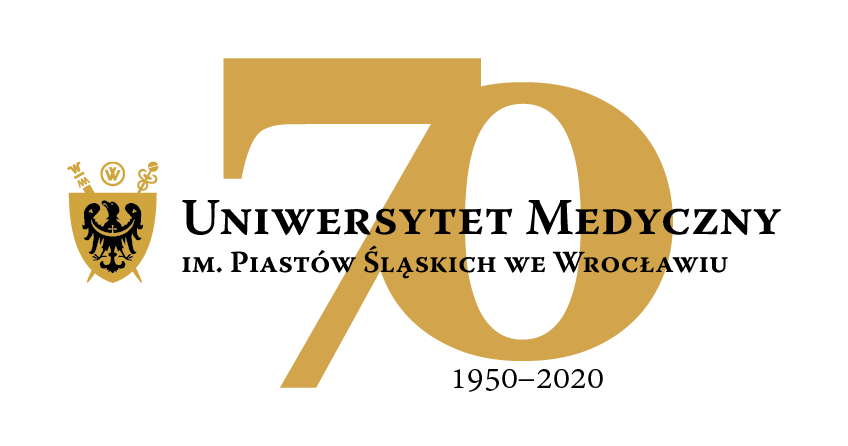 50-367 Wrocław, Wybrzeże L. Pasteura 1Zespół ds. Zamówień Publicznych UMWul. Marcinkowskiego 2-6, 50-368 Wrocławfaks 71 / 784-00-45e-mail: olga.bak@umed.wroc.pl 50-367 Wrocław, Wybrzeże L. Pasteura 1Zespół ds. Zamówień Publicznych UMWul. Marcinkowskiego 2-6, 50-368 Wrocławfaks 71 / 784-00-45e-mail: olga.bak@umed.wroc.pl KRYTERIAWAGA  %Ilośćpkt.Sposób oceny: wzory, uzyskaneinformacje mające wpływ na ocenę1Cena realizacji przedmiotu zamówienia6060                   Najniższa cena ofertyIlość pkt.  = ------------------------- x 60                   Cena oferty badanej 2Doświadczenie zawodowe co najmniej 1 (jednego) trenera (co najmniej 1 (jedno) szkolenie zrealizowane w okresie 1 (jednego) roku przed upływem terminu składania ofert o tematyce kinematic tapingu)4040Ilość szkoleń przeprowadzonych przez trenera punktuje się następująco:1 szkolenie  – 0 pkt.2 szkolenia – 10 pkt.3 szkolenia – 20 pkt.4 szkolenia – 30 pkt.5 szkoleń i więcej – 40 pkt.Przy większej ilości trenerów niż jeden, ilość uzyskanych przez nich punktów sumuje się, a potem dzieli przez ilość trenerów. Otrzymany wynik oznacza ilość punktów uzyskanych przez ofertę w tym kryterium. 3Razem100100Ilość pkt. = Suma pkt. za kryteria 1 i 2KRYTERIAWAGA  %Ilośćpkt.Sposób oceny: wzory, uzyskaneinformacje mające wpływ na ocenę1Cena realizacji przedmiotu zamówienia6060                   Najniższa cena ofertyIlość pkt.  = ------------------------- x 60                   Cena oferty badanej 2Doświadczenie zawodowe co najmniej 1 (jednego) trenera (co najmniej 1 (jedno) szkolenie zrealizowane w okresie 1 (jednego) roku przed upływem terminu składania ofert o tematyce masażu sportowego)4040Ilość szkoleń przeprowadzonych przez trenera punktuje się następująco:1 szkolenie  – 0 pkt.2 szkolenia – 10 pkt.3 szkolenia – 20 pkt.4 szkolenia – 30 pkt.5 szkoleń i więcej – 40 pkt.Przy większej ilości trenerów niż jeden, ilość uzyskanych przez nich punktów sumuje się, a potem dzieli przez ilość trenerów. Otrzymany wynik oznacza ilość punktów uzyskanych przez ofertę w tym kryterium. 3Razem100100Ilość pkt. = Suma pkt. za kryteria 1 i 2KRYTERIAWAGA  %Ilośćpkt.Sposób oceny: wzory, uzyskaneinformacje mające wpływ na ocenę1Cena realizacji przedmiotu zamówienia6060                   Najniższa cena ofertyIlość pkt.  = ------------------------- x 60                   Cena oferty badanej 2Doświadczenie zawodowe co najmniej 1 (jednego) trenera (co najmniej 1 (jedno) szkolenie zrealizowane w okresie 1 (jednego) roku przed upływem terminu składania ofert o tematyce modelu odkształceń powięziowych (Fascial Distortion Model))4040Ilość szkoleń przeprowadzonych przez trenera punktuje się następująco:1 szkolenie  – 0 pkt.2 szkolenia – 10 pkt.3 szkolenia – 20 pkt.4 szkolenia – 30 pkt.5 szkoleń i więcej – 40 pkt.Przy większej ilości trenerów niż jeden, ilość uzyskanych przez nich punktów sumuje się, a potem dzieli przez ilość trenerów. Otrzymany wynik oznacza ilość punktów uzyskanych przez ofertę w tym kryterium. 3Razem100100Ilość pkt. = Suma pkt. za kryteria 1 i 2KRYTERIAWAGA  %Ilośćpkt.Sposób oceny: wzory, uzyskaneinformacje mające wpływ na ocenę1Cena realizacji przedmiotu zamówienia6060                   Najniższa cena ofertyIlość pkt.  = ------------------------- x 60                   Cena oferty badanej 2Doświadczenie zawodowe co najmniej 1 (jednego) trenera (co najmniej 1 (jedno) szkolenie zrealizowane w okresie 1 (jednego) roku przed upływem terminu składania ofert o tematyce terapii mięśniowo-powięziowych punktów spustowych)4040Ilość szkoleń przeprowadzonych przez trenera punktuje się następująco:1 szkolenie  – 0 pkt.2 szkolenia – 10 pkt.3 szkolenia – 20 pkt.4 szkolenia – 30 pkt.5 szkoleń i więcej – 40 pkt.Przy większej ilości trenerów niż jeden, ilość uzyskanych przez nich punktów sumuje się, a potem dzieli przez ilość trenerów. Otrzymany wynik oznacza ilość punktów uzyskanych przez ofertę w tym kryterium. 3Razem100100Ilość pkt. = Suma pkt. za kryteria 1 i 2KRYTERIAWAGA  %Ilośćpkt.Sposób oceny: wzory, uzyskaneinformacje mające wpływ na ocenę1Cena realizacji przedmiotu zamówienia6060                   Najniższa cena ofertyIlość pkt.  = ------------------------- x 60                   Cena oferty badanej 2Doświadczenie zawodowe co najmniej 1 (jednego) trenera (co najmniej 1 (jedno) szkolenie zrealizowane w okresie 1 (jednego) roku przed upływem terminu składania ofert o tematyce masażu tkanek głębokich)4040Ilość szkoleń przeprowadzonych przez trenera punktuje się następująco:1 szkolenie  – 0 pkt.2 szkolenia – 10 pkt.3 szkolenia – 20 pkt.4 szkolenia – 30 pkt.5 szkoleń i więcej – 40 pkt.Przy większej ilości trenerów niż jeden, ilość uzyskanych przez nich punktów sumuje się, a potem dzieli przez ilość trenerów. Otrzymany wynik oznacza ilość punktów uzyskanych przez ofertę w tym kryterium. 3Razem100100Ilość pkt. = Suma pkt. za kryteria 1 i 2KRYTERIAWAGA  %Ilośćpkt.Sposób oceny: wzory, uzyskaneinformacje mające wpływ na ocenę1Cena realizacji przedmiotu zamówienia6060                   Najniższa cena ofertyIlość pkt.  = ------------------------- x 60                   Cena oferty badanej 2Doświadczenie zawodowe co najmniej 1 (jednego) trenera (co najmniej 1 (jedno) szkolenie zrealizowane w okresie 1 (jednego) roku przed upływem terminu składania ofert o tematyce masażu tkanek miękkich)4040Ilość szkoleń przeprowadzonych przez trenera punktuje się następująco:1 szkolenie  – 0 pkt.2 szkolenia – 10 pkt.3 szkolenia – 20 pkt.4 szkolenia – 30 pkt.5 szkoleń i więcej – 40 pkt.Przy większej ilości trenerów niż jeden, ilość uzyskanych przez nich punktów sumuje się, a potem dzieli przez ilość trenerów. Otrzymany wynik oznacza ilość punktów uzyskanych przez ofertę w tym kryterium. 3Razem100100Ilość pkt. = Suma pkt. za kryteria 1 i 2Oznaczenie ZałącznikaOznaczenie ZałącznikaNazwa ZałącznikaZałącznik nr Wzór Formularza Ofertowego (dla części 1-6)Załącznik nr Opis przedmiotu zamówienia (dla części 1-6)Załącznik nrWzór Wykazu doświadczenia zawodowego trenera / trenerów (dla części 1-6)Załącznik nr Wzór Formularza JEDZZałącznik nrWykaz usług (dla części 1-6)Załącznik nrWykaz osób (dla części 1-6)Załącznik nrWzór Oświadczenia o przynależności lub braku przynależności do tej samej grupy kapitałowejZałącznik nr Wzór umowyZałącznik nrInstrukcja obsługi dla WykonawcówLpNazwa przedmiotu zamówieniaCena netto PLN za 1 osobę szkoloną Maksymalna ilość osób szkolonych Wartość  netto PLNStawkaVATWartość brutto PLN 1Świadczenie usług szkoleniowych z zakresu kinematic tapingu dla studentów kierunku fizjoterapia32zw2Słownie brutto PLNL.p.Doświadczenie zawodowe w zakresie prowadzenia szkoleń (ilość szkoleń – co najmniej 1 (jedno) szkolenie) w okresie 1 (jednego) roku przed upływem terminu składania ofert o tematyce kinematic tapingu) opisać każde szkolenie w podanym zakresie wraz z informacją 
o podmiocie, na rzecz którego dane szkolenie było wykonane i terminie jego wykonania)1.2.3.4.5.6.Lp. Przedmiot (nazwa szkolenia/kursu)Wartość brutto usługi 
w PLNPodmiot, na rzecz   którego usługa była/jest wykonana(nazwa, adres)Grupa docelowa do której skierowana była usługa(studenci/absolwenci kierunków medycznych)Daty wykonania 12…1TrenerImię i nazwisko: ………………………………………………………………………………   TrenerImię i nazwisko: ………………………………………………………………………………   1Kwalifikacje zawodowe:…………………………………………………………………Podstawa do dysponowania (umowa o pracę, umowa zlecenia, itp.)   ………………………………………………………………………… 1Uprawnienia:…………………………………………………………………Zakres wykonywanych czynności:………………………………………………………………………… 1Wykształcenie:………………….………………………………………………Doświadczenie w prowadzeniu usług szkoleniowych w prowadzeniu usług szkoleniowych w zakresie fizjoterapii:…………… lat Przeprowadzenie w okresie 1 (jednego) roku przed terminem składania ofert następujących szkoleń o tematyce kinematic tapingu:LpNazwa przedmiotu zamówieniaCena netto PLN za 1 osobę szkoloną Maksymalna ilość osób szkolonych Wartość  netto PLNStawkaVATWartość brutto PLN 1Świadczenie usług szkoleniowych z zakresu masażu sportowego dla studentów kierunku fizjoterapia15zw2Słownie brutto PLNL.p.Doświadczenie zawodowe w zakresie prowadzenia szkoleń (ilość szkoleń – co najmniej 1 (jedno) szkolenie) w okresie 1 (jednego) roku przed upływem terminu składania ofert o tematyce masażu sportowego) opisać każde szkolenie w podanym zakresie wraz z informacją o podmiocie, na rzecz którego dane szkolenie było wykonane i terminie jego wykonania)1.2.3.4.5.6.Lp. Przedmiot (nazwa szkolenia/kursu)Wartość brutto usługi 
w PLNPodmiot, na rzecz   którego usługa była/jest wykonana(nazwa, adres)Grupa docelowa do której skierowana była usługa(studenci/absolwenci kierunków medycznych)Daty wykonania 12…1TrenerImię i nazwisko: ………………………………………………………………………………   TrenerImię i nazwisko: ………………………………………………………………………………   1Kwalifikacje zawodowe:…………………………………………………………………Podstawa do dysponowania (umowa o pracę, umowa zlecenia, itp.)   ………………………………………………………………………… 1Uprawnienia:…………………………………………………………………Zakres wykonywanych czynności:………………………………………………………………………… 1Wykształcenie:………………….………………………………………………Doświadczenie w prowadzeniu usług szkoleniowych w prowadzeniu usług szkoleniowych w zakresie fizjoterapii:…………… lat Przeprowadzenie w okresie 1 (jednego) roku przed terminem składania ofert następujących szkoleń o tematyce masażu sportowego:LpNazwa przedmiotu zamówieniaCena netto PLN za 1 osobę szkoloną Maksymalna ilość osób szkolonych Wartość  netto PLNStawkaVATWartość brutto PLN 1Świadczenie usług szkoleniowych z zakresu modelu odkształceń powięziowych (Fascial Distortion Model) dla studentów kierunku fizjoterapia13zw2Słownie brutto PLNL.p.Doświadczenie zawodowe w zakresie prowadzenia szkoleń (ilość szkoleń – co najmniej 1 (jedno) szkolenie) w okresie 1 (jednego) roku przed upływem terminu składania ofert o tematyce modelu odkształceń powięziowych (Fascial Distortion Model)) opisać każde szkolenie w podanym zakresie wraz z informacją o podmiocie, na rzecz którego dane szkolenie było wykonane i terminie jego wykonania)1.2.3.4.5.6.Lp. Przedmiot (nazwa szkolenia/kursu)Wartość brutto usługi 
w PLNPodmiot, na rzecz   którego usługa była/jest wykonana(nazwa, adres)Grupa docelowa do której skierowana była usługa(studenci/absolwenci kierunków medycznych)Daty wykonania12…1TrenerImię i nazwisko: ………………………………………………………………………………   TrenerImię i nazwisko: ………………………………………………………………………………   1Kwalifikacje zawodowe:…………………………………………………………………Podstawa do dysponowania (umowa o pracę, umowa zlecenia, itp.)   ………………………………………………………………………… 1Uprawnienia:…………………………………………………………………Zakres wykonywanych czynności:………………………………………………………………………… 1Wykształcenie:………………….………………………………………………Doświadczenie w prowadzeniu usług szkoleniowych w prowadzeniu usług szkoleniowych w zakresie fizjoterapii:…………… lat Przeprowadzenie w okresie 1 (jednego) roku przed terminem składania ofert następujących szkoleń o tematyce modelu odkształceń powięziowych (Fascial Distortion Model):LpNazwa przedmiotu zamówieniaCena netto PLN za 1 osobę szkoloną Maksymalna ilość osób szkolonych Wartość  netto PLNStawkaVATWartość brutto PLN 1Świadczenie usług szkoleniowych z zakresu terapii mięśniowo-powięziowych punktów spustowych dla studentów kierunku fizjoterapia32zw2Słownie brutto PLNL.p.Doświadczenie zawodowe w zakresie prowadzenia szkoleń (ilość szkoleń – co najmniej 1 (jedno) szkolenie) w okresie 1 (jednego) roku przed upływem terminu składania ofert o tematyce terapii mięśniowo-powięziowych punktów spustowych) opisać każde szkolenie w podanym zakresie wraz z informacją o podmiocie, na rzecz którego dane szkolenie było wykonane i terminie jego wykonania)1.2.3.4.5.6.Lp. Przedmiot (nazwa szkolenia/kursu)Wartość brutto usługi 
w PLNPodmiot, na rzecz   którego usługa była/jest wykonana(nazwa, adres)Grupa docelowa do której skierowana była usługa(studenci/absolwenci kierunków medycznych)Daty wykonania12…1TrenerImię i nazwisko: ………………………………………………………………………………   TrenerImię i nazwisko: ………………………………………………………………………………   1Kwalifikacje zawodowe:…………………………………………………………………Podstawa do dysponowania (umowa o pracę, umowa zlecenia, itp.)   ………………………………………………………………………… 1Uprawnienia:…………………………………………………………………Zakres wykonywanych czynności:………………………………………………………………………… 1Wykształcenie:………………….………………………………………………Doświadczenie w prowadzeniu usług szkoleniowych w prowadzeniu usług szkoleniowych w zakresie fizjoterapii:…………… lat Przeprowadzenie w okresie 1 (jednego) roku przed terminem składania ofert następujących szkoleń o tematyce terapii mięśniowo-powięziowych punktów spustowych:LpNazwa przedmiotu zamówieniaCena netto PLN za 1 osobę szkoloną Maksymalna ilość osób szkolonych Wartość  netto PLNStawkaVATWartość brutto PLN 1Świadczenie usług szkoleniowych z zakresu masażu tkanek głębokich dla studentów kierunku fizjoterapia32zw2Słownie brutto PLNL.p.Doświadczenie zawodowe w zakresie prowadzenia szkoleń (ilość szkoleń – co najmniej 1 (jedno) szkolenie) w okresie 1 (jednego) roku przed upływem terminu składania ofert o o tematyce masażu tkanek głębokich) opisać każde szkolenie w podanym zakresie wraz z informacją o podmiocie, na rzecz którego dane szkolenie było wykonane i terminie jego wykonania)1.2.3.4.5.6.Lp. Przedmiot (nazwa szkolenia/kursu)Wartość brutto usługi 
w PLNPodmiot, na rzecz   którego usługa była/jest wykonana(nazwa, adres)Grupa docelowa do której skierowana była usługa(studenci/absolwenci kierunków medycznych)Daty wykonania 12…1TrenerImię i nazwisko: ………………………………………………………………………………   TrenerImię i nazwisko: ………………………………………………………………………………   1Kwalifikacje zawodowe:…………………………………………………………………Podstawa do dysponowania (umowa o pracę, umowa zlecenia, itp.)   ………………………………………………………………………… 1Uprawnienia:…………………………………………………………………Zakres wykonywanych czynności:………………………………………………………………………… 1Wykształcenie:………………….………………………………………………Doświadczenie w prowadzeniu usług szkoleniowych w prowadzeniu usług szkoleniowych w zakresie fizjoterapii:…………… lat Przeprowadzenie w okresie 1 (jednego) roku przed terminem składania ofert następujących szkoleń o tematyce masażu tkanek głębokich:LpNazwa przedmiotu zamówieniaCena netto PLN za 1 osobę szkoloną Maksymalna ilość osób szkolonych Wartość  netto PLNStawkaVATWartość brutto PLN 1Świadczenie usług szkoleniowych z zakresu masażu tkanek miękkich dla studentów kierunku fizjoterapia30zw2Słownie brutto PLNL.p.Doświadczenie zawodowe w zakresie prowadzenia szkoleń (ilość szkoleń – co najmniej 1 (jedno) szkolenie) w okresie 1 (jednego) roku przed upływem terminu składania ofert o tematyce masażu tkanek miękkich) opisać każde szkolenie w podanym zakresie wraz z informacją o podmiocie, na rzecz którego dane szkolenie było wykonane i terminie jego wykonania)1.2.3.4.5.6.Lp. Przedmiot (nazwa szkolenia/kursu)Wartość brutto usługi 
w PLNPodmiot, na rzecz   którego usługa była/jest wykonana(nazwa, adres)Grupa docelowa do której skierowana była usługa(studenci/absolwenci kierunków medycznych)Daty wykonania 12…1TrenerImię i nazwisko: ………………………………………………………………………………   TrenerImię i nazwisko: ………………………………………………………………………………   1Kwalifikacje zawodowe:…………………………………………………………………Podstawa do dysponowania (umowa o pracę, umowa zlecenia, itp.)   ………………………………………………………………………… 1Uprawnienia:…………………………………………………………………Zakres wykonywanych czynności:………………………………………………………………………… 1Wykształcenie:………………….………………………………………………Doświadczenie w prowadzeniu usług szkoleniowych w prowadzeniu usług szkoleniowych w zakresie fizjoterapii:…………… lat Przeprowadzenie w okresie 1 (jednego) roku przed terminem składania ofert następujących szkoleń o tematyce masażu tkanek miękkich: